ՀԱՅԱՍՏԱՆԻ ՀԱՆՐԱՊԵՏՈՒԹՅԱՆ ՀԱՇՎԵՔՆՆԻՉ ՊԱԼԱՏ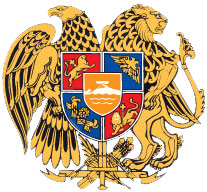 ԸՆԹԱՑԻԿ ԵԶՐԱԿԱՑՈՒԹՅՈՒՆՀԱՅԱՍՏԱՆԻ ՀԱՆՐԱՊԵՏՈՒԹՅԱՆ ՏԱՐԱԾՔԱՅԻՆ ԿԱՌԱՎԱՐՄԱՆ ԵՎ ԵՆԹԱԿԱՌՈՒՑՎԱԾՔՆԵՐԻ ՆԱԽԱՐԱՐՈՒԹՅՈՒՆՈՒՄ ԿՈՇՏ ԹԱՓՈՆՆԵՐԻ ԿԱՌԱՎԱՐՄԱՆ ԳՈՐԾԸՆԹԱՑԻ ԿԱՏԱՐՈՂԱԿԱՆԻ ՀԱՇՎԵՔՆՆՈՒԹՅԱՆ ԱՐԴՅՈՒՆՔՆԵՐԻ ՎԵՐԱԲԵՐՅԱԼ2024ՆԵՐԱԾԱԿԱՆ ՄԱՍՀԱՊԱՎՈՒՄՆԵՐԻ ՑԱՆԿՀՀ – Հայաստանի ՀանրապետությունՏԿԵՆ – Հայաստանի Հանրապետության տարածքային կառավարման և ենթակառուցվածքների նախարարություն,ՇՄՆ – Հայաստանի Հանրապետության շրջակա միջավայրի նախարարություն,ԲՏԱՆ – Հայաստանի Հանրապետության բարձր տեխնոլոգիական արդյունաբերության նախարարություն,ԵՄ – Եվրոպական միություն․ՎԶԵԲ – Վերակառուցման և զարգացման եվրոպական բանկԿԿԹ – Կոշտ կենցաղային թափոններ,ԹՀ – թափոնների հիերարխիա,GIS (Geographic Information System) – աշխարհագրական տեղեկատվական համակարգ,5R’s (Reduce, Reuse, Recycle, Recover, Residual) – գոյացող աղբի կանխարգելում և կրճատում, վերաօգտագործում, վերամշակում, էներգիայի վերականգնում, հեռացում:ԱՄՓՈՓԱԳԻՐԺամանակակից տնտեսության հետ կապված՝ թափոնների աճող ծավալն ու բարդությունը լուրջ վտանգ է ներկայացնում էկոհամակարգերի և մարդկանց առողջության համար: Ամեն տարի մոտ 11.2 միլիարդ տոննա կոշտ թափոն է հավաքվում ամբողջ աշխարհում։ Թափոնների կուտակումը որպես քաղաքակրթական գործընթացի հետևանք, դարձել է գլոբալ խնդիր և շրջակա միջավայրի ու հանրային առողջության համար սպառնալիք։ Կոշտ կենցաղային թափոնները մարդկային գործունեության անբաժանելի արդյունքն են և պահանջում են համակարգված, կանոնավոր և ժամանակին հեռացում։ Ըստ փորձագիտական գնահատականների, համաշխարհային ջերմային արտանետումների մոտ 5 տոկոսը պայմանավորված է կոշտ թափոնների օրգանական մասի քայքայմամբ:Թափոնների կառավարման խնդիրները` հավաքելու, տեղափոխելու, վերամշակելու և ուտիլիզացիայի անկատար համակարգերի առկայությունը հանգեցնում է օդի, ջրի ու հողի աղտոտվածության և վերածվում է վարակների փոխանցման իրական վտանգի: Ժամանակակից աշխարհում արդիական է կոշտ կենցաղային թափոնների տեսակավորման անհրաժեշտությունը՝ հաշվի առնելով, որ թափոններում առկա են վնասակար նյութեր և առարկաներ, որոնք անդառնալի վնաս կարող են հասցնել մարդու առողջությանը, հետևաբար դրանք պահանջում են մշակման և հեռացման հատուկ պայմաններ։Պետության (լոկալ) մակարդակում թափոնների կառավարման խնդիրները հիմնականում պայմանավորված են քաղաքականության և իրավական հստակության «բացերով», միջազգային համաձայնագրերով (պայմանագրերով) ստանձնված պարտավորությունների և դրանց իրականացման անհամապատասխանությամբ, համակարգում ներգրավված մարմիների (մասնակիցների) գործողությունների համակարգման, քաղաքականության միջոցառումների արդյունքների կանխատեսումների և դրանց իրականացման ազդեցության գնահատման, քաղաքականության միջոցառումների իրականացման նկատմամբ մշտադիտարկման և ընդունված իրավակարգավորումների կիրարկման ցածր աստիճանով (մակարդակով):Կոշտ կենցաղային թափոնների կառավարման պետական քաղաքականությունը մշակելու և իրականացնելու նպատակով ոլորտը կարգավորող իրավական դաշտի ձևավորումը սկսվել է տարիներ առաջ ու վերջին տարիներին հիմնարար փոփոխություններ և լրացումներ են կատարվել առկա իրավակարգավորումներում։ Այնուհանդերձ, չնայած կարգավորումներում նշանակալի փոփոխություններին, դրանք դեռևս ամբողջականացված չեն։Չեն պահպանվում աղբահանության և սանիտարական մաքրման ոլորտի պետական քաղաքականության այնպիսի սկզբունքներ, ինչպիսիք են աղբի տեսակավորման, վերաօգտագործման, վերամշակման և օգտահանման գործողությունների կիրառումը, աղբավայրերում տեղադրվող աղբի քանակի նվազեցումը և շրջանաձև տնտեսության խթանումը։Բյուջետավորման փուլում իրականացվող պլանավորման աշխատանքները բարելավման կարիք ունեն։ Վարկային և դրամաշնորհային համաձայնագրերով նախատեսված միջոցառումները ժամանակին և ամբողջ ծավալով չեն իրականացվել, ինչը հանգեցրել է լրացուցիչ ֆինանսական միջոցների օգտագործման։Կոշտ կենցաղային թափոնների կառավարման ոլորտում գործունեություն ծավալող տնտեսավարող սուբյեկտների լիցենզավորման գործընթացը պատշաճ կարգով չի իրականացվում։ԿԱՏԱՐՈՂԱԿԱՆԻ ՀԱՇՎԵՔՆՆՈՒԹՅԱՆ ՀԱՇՎԵՏՎՈՒԹՅՈՒՆՀաշվեքննիչ պալատը 2023 թվականին սկսել է իրականացնել կոշտ թափոնների կառավարման գործընթացի կատարողականի հաշվեքննություն՝ նպատակ ունենալով գնահատել ՀՀ-ում կոշտ կենցաղային թափոնների կառավարման ռազմավարության իրականացման գործընթացի արդյունավետությունը։Հաշվեքննության արդյունքում արձանագրվել է, որ՝Հայեցակարգային փաստաթղթերում նախանշված են կոշտ կենցաղային թափոնների կառավարման պետական քաղաքականության հիմնական նպատակները, տարիներ առաջ մեկնարկել և ներկայում բարելավվում է ոլորտը կարգավորող իրավական դաշտը, սակայն այն դեռևս ամբողջությամբ չի հասցեագրում անհրաժեշտ հարցերը, որոնց լուծմամբ պիտի իրագործվեն ձևակերպված նպատակները։ Քաղաքականության միջոցառումների իրականացման և ձևակերպված նպատակների իրագործման գործընթացներում չեն պահպանվել աղբահանության և սանիտարական մաքրման ոլորտի պետական քաղաքականության այնպիսի սկզբունքներ, ինչպիսիք են աղբի տեսակավորման, վերաօգտագործման, վերամշակման և օգտահանման գործողությունների կիրառումը, աղբավայրերում տեղադրվող աղբի քանակի նվազեցումը և շրջանաձև տնտեսության խթանումը։ Արդյունքում, գործող կարգավորումների հատվածավորված լինելու, ինչպես նաև դրանց ոչ լիարժեք կիրառման ու նախատեսված միջոցառումների ոչ ամբողջական իրականացման հանգամանքներով պայմանավորված՝ ոլորտում քաղաքականության շրջանակում ձևակերպված նպատակները, գործնականում, չեն իրագործվել։ Կոշտ կենցաղային թափոնների կառավարման գործընթացի բյուջետավորումը համապարփակ բնույթ չի ունեցել  Բնագավառին վերաբերող բյուջետային գործընթացի բոլոր փուլերում՝ պլանավորում, կատարում, հաշվետվողականություն և աուդիտ, առկա են խնդիրներ, որոնք հանգեցրել են բյուջետային ծրագրերի նախանշված արդյունքների չիրագործման, երբեմն նաև՝ արդյունքին չմիտված լրացուցիչ ֆինանսական ծախսերի (վարկային միջոցների չօգտագործման հանգամանքով պայմանավորված հանձնառության վճարումների)։ Հաշվեքննության արդյունքների հիման վրա Հաշվեքննիչ պալատը եզրակացնում է, որ կոշտ թափոնների կառավարման գործընթացում հաշվեքննությունն ընդգրկող ժամանակաշրջանում չեն պահպանվել նպատակային և ծախսային արդյունավետության սկզբունքները։ Մանրամասները ներկայացված են Կատարողականի հաշվեքննության արդյունքներ բաժնում:Հակոբ ՄիհրանյանՀաշվեքննիչ պալատի անդամ14 մարտի 2024 թվականՀաշվեքննիչ պալատԲաղրամյան 19, ք. ԵրևանՀայաստանի ՀանրապետությունԿԱՏԱՐՈՂԱԿԱՆԻ ՀԱՇՎԵՔՆՆՈՒԹՅԱՆ ՆԿԱՐԱԳՐՈՒԹՅՈՒՆՀաշվեքննության նպատակըՀաշվեքննության նպատակն է՝ գնահատել Հայաստանի Հանրապետությունում կոշտ կենցաղային թափոնների կառավարման ռազմավարության իրականացման գործընթացը, հանրությանն ու Ազգային ժողովին ներկայացնել ժամանակին, մասնագիտական և անկողմնակալ տեղեկատվություն։Հաշվեքննության հարցերն ենԿոշտ թափոնների կառավարման պետական քաղաքականությունը վերաբերու՞մ է արդյոք կառավարման գործընթացի ամբողջական շղթային։ Քաղաքականության միջոցառումների իրականացումն ապահովո՞ւմ է արդյոք ձևակերպված նպատակների իրագործումը։Ապահովվա՞ծ է արդյոք ԿԿԹ կառավարման գործընթացի արդյունավետ բյուջետավորում։Հաշվեքննության սահմանափակումներըՀաշվեքննության ընթացքում էական սահմանափակումներ չեն արձանագրվել:ԿԱՏԱՐՈՂԱԿԱՆԻ ՀԱՇՎԵՔՆՆՈՒԹՅԱՆ ԱՐԴՅՈՒՆՔՆԵՐՀաշվեքննության հարց 1. Կոշտ թափոնների կառավարման պետական քաղաքականությունը վերաբերու՞մ է արդյոք կառավարման գործընթացի ամբողջական շղթային Առկա իրավիճակԿոշտ կենցաղային թափոնների կառավարման պետական քաղաքականությունը միտված է թափոնների կառավարման ամբողջական շղթայի՝ գոյացող աղբի քանակի նվազեցման, վերաօգտագործման, օգտահանման, վերամշակման և էներգետիկ ռեսուրսի վերականգնման գործառույթների արդյունավետության բարձրացմանը և թափոնների՝ շրջակա միջավայրի ու հանրության առողջության վրա ունեցող բացասական ազդեցության նվազմանը։Օրենսդրությամբ կարգավորվում են թափոնների հավաքման, փոխադրման, պահման, մշակման, օգտահանման, հեռացման, ծավալների կրճատման, աղբահանության և սանիտարական մաքրման ու դրանց հետ կապված այլ հարաբերությունները, մարդու առողջության և շրջակա միջավայրի վրա բացասական ազդեցության կանխարգելման իրավական և տնտեսական հիմքերը, սահմանվում են կառավարության երկարաժամկետ և միջնաժամկետ միջոցառումների ծրագրերը։Միջազգային համաձայնագերով ստանձնած պարտավորությունների շրջանակներում նպատակադրվել է՝ ԵՄ չափորոշիչների համաձայն անցում կատարել շրջանաձև տնտեսության և թափոնների ստորադասության սկզբունքին՝ գոյացող աղբի կանխարգելում և կրճատում, վերաօգտագործում, վերամշակում, էներգիայի վերականգնում, հեռացում («5R’s` Reduce, Reuse, Recycle, Recover, Residual»), ինչը հնարավորություն է տալիս թափոնից ստանալ առավելագույն օգուտ` միաժամանակ առաջացնելով նվազագույն քանակով հեռացման (ոչնչացման)   ենթակա թափոններ։Կոշտ կենցաղային թափոնների հետ կապված հարաբերությունները կարգավորվում են «Աղբահանության և սանիտարական մաքրման մասին», «Թափոնների մասին», «Տեղական ինքնակառավարման մասին», «Լիցենզավորման մասին», «Պետական տուրքի մասին» օրենքներով, միջազգային համաձայնագրերով (պայմանագրերով) և իրավական այլ ակտերով։Հաշվեքննության չափանիշներԹափոնների գործածության ոլորտում պետական քաղաքականության հիմնական սկզբունքներն ու ուղղություններն են՝մարդու առողջության և շրջակա միջավայրի պահպանությունը թափոնների բացասական ներգործությունից,թափոնների գործածության վերաբերյալ հասարակության էկոլոգիական, տնտեսական և սոցիալական շահերի զուգակցումը,անթափոն և սակավաթափոն տեխնոլոգիաների ներդրման նպատակով գիտատեխնիկական նորագույն նվաճումների օգտագործումը,թափոնների քանակի նվազեցման նպատակով նյութահումքային ռեսուրսների համալիր օգտագործումը,հումքային արժեք ունեցող թափոնների առավելագույն սպառում ուղղակի, կրկնակի կամ այլընտրանքային օգտագործումով,օգտահանման համար ոչ պիտանի թափոնների անվտանգ հեռացման ապահովում` թափոնների վնասազերծման և ոչնչացման համապատասխան տեխնոլոգիաների, էկոլոգիապես անվտանգ մեթոդների և միջոցների մշակմամբ,թափոնների գործածության ոլորտում տեղեկատվության մատչելիության ապահովումը,տնտեսական խթանման մեխանիզմների սահմանումը («Թափոնների մասին» ՀՀ օրենքի 6-րդ հոդված):Աղբահանության և սանիտարական մաքրման ոլորտում պետական քաղաքականության մշակումը և իրականացման համակարգումը Կառավարության իրավասությունն է («Աղբահանության և սանիտարական մաքրման մասին» ՀՀ օրենքի 4.1.-ին հոդվածի 1-ին մասի 1-ին կետ)։Աղբահանության և սանիտարական մաքրման ոլորտի պետական կառավարման լիազորված մարմնի իրավասություններն են՝աղբահանության և սանիտարական մաքրման ոլորտում պետական քաղաքականության ձևավորման մասնակցությունը,աղբահանության և սանիտարական մաքրման ոլորտում տարածքային նշանակության նպատակային ծրագրերի կազմումը,աղբահանության ծառայությունների բարելավմանն ուղղված ծրագրերի մշակումը և համակարգումը,աղբահանության և սանիտարական մաքրման ոլորտը կարգավորող իրավական ակտերի նախագծերի մշակումը,չհսկվող և չարտոնագրված աղբավայրերի վերացման (լիկվիդացման) աշխատանքների համակարգումը,կոշտ կենցաղային թափոնների գործածության ոլորտում միջազգային համագործակցության մասնակցությունը («Աղբահանության և սանիտարական մաքրման մասին» ՀՀ օրենքի 4.2.-րդ հոդված)։Աղբահանության ոլորտում պետական կառավարման համակարգի մարմնի՝ Տարածքային կառավարման և ենթակառուցվածքների նախարարության (այսուհետ՝ Նախարարություն) իրավասություններն են՝ՀՀ մարզերում աղբահանության և սանիտարական մաքրման արդյունավետ, համակարգված և միասնական քաղաքականության մշակում,աղբահանության և սանիտարական մաքրման ոլորտում տարածքային նշանակության նպատակային ծրագրերի կազմում,աղբահանության ծառայությունների բարելավմանն ուղղված ծրագրերի մշակում և համակարգում,աղբահանության և սանիտարական մաքրման ոլորտը կարգավորող իրավական ակտերի նախագծերի մշակում,չհսկվող և չարտոնագրված աղբավայրերի վերացման (լիկվիդացման) աշխատանքների համակարգում,միջազգային նորմերին համապատասխան աղբահանության համակարգի ներդրման ապահովում,կոշտ կենցաղային թափոնների վերամշակման համակարգի ներդրման ուղղությամբ աշխատանքների իրականացում (ՀՀ վարչապետի 2019թ. հունիսի 1-ի թիվ 659-Լ որոշմամբ հաստատված՝ Նախարարության կանոնադրություն)։«Աղբահանության և սանիտարական մաքրման մասին» օրենքում փոփոխություններ և լրացումներ կատարեու մասին» օրենքի նախագծի մշակում և ներկայացում ՀՀ վարչապետի աշխատակազմ (ՀՀ կառավարության 2021թ. ապրիլի 1-ի՝ «Աղբահանության համակարգի ռազմավարությունը և ռազմավարության կիրարկումն ապահովող 2021-2023 թվականների միջոցառումների ծրագիրը հաստատելու մասին» թիվ 464-Լ որոշման հավելվածի 3.1.-ին կետ)։Նախարարության կողմից՝ Երևանի քաղաքապետարանի և ՀՀ մարզպետարանների մասնակցությամբ աղբահանության տեղական պլանների կազմման մեթոդաբանության մշակում և հաստատում (ՀՀ կառավարության 2021թ. ապրիլի 1-ի՝ «Աղբահանության համակարգի ռազմավարությունը և ռազմավարության կիրարկումն ապահովող 2021-2023 թվականների միջոցառումների ծրագիրը հաստատելու մասին» թիվ 464-Լ որոշման հավելվածի 1.2.-րդ կետ)։Հաշվեքննության արդյունքներ2023թ. հուլիսի 14-ին վարչապետի աշխատակազմ է ներկայացվել «Թափոնների մասին» օրենքում փոփոխություններ և լրացումներ կատարելու մասին» օրենքի նախագիծը, որով նախատեսվել է մասնավորապես, լրացում կատարել և սահմանել «էլեկտրոնային և էլեկտրատեխնիկական սարքավորումների և դրանց թափոններ» հասկացությունները։ Նախագծով առաջարկվել է նաև Օրենքով ամրագրել տարածքային կառավարման և տեղական ինքնակառավարման մարմինների իրավասությունները՝ էլեկտրոնային և էլեկտրատեխնիկական սարքավորումների թափոնների կառավարմանն ուղղված միջոցառումների կազմակերպման հարցերում։ Օրենքի նախագիծը 14․03․2024 թվականի դրությամբ ընդունված չէ։ՀՀ կառավարության 2021թ. ապրիլի 1-ի՝ «Աղբահանության համակարգի ռազմավարությունը և ռազմավարության կիրարկումն ապահովող 2021-2023 թվականների միջոցառումների ծրագիրը հաստատելու մասին» թիվ 464-Լ որոշման (այսուհետ՝ Ծրագիր) հավելվածի 3.1.-ին կետի համաձայն՝ մշակվել է օրենքի նախագիծ, և ՀՀ Ազգային ժողովի կողմից 13.04.2023թ.-ին ընդունվել է «Աղբահանության և սանիտարական մաքրման մասին ՀՀ օրենքում փոփոխություններ և լրացումներ կատարելու մասին» ՀՀ օրենքը։ Օրենքով կատարվել է սահմանումների հստակեցում, շրջանաձև տնտեսության գաղափարի՝ հինգաստիճան ստորակարգության և սկզբնաղբյուրում տեսակավորման դրույթի ամրագրում, աղբի տեսակների համար առանձին կարգավորումների և աղբի նվազեցման ու օգտահանման համար խթանիչ մեխանիզմների սահմանում։ Օրենքում լրամշակվել են աղբահանության և սանիտարական մաքրման ոլորտի պետական քաղաքանության հիմնական սկզբունքները և զարգացման ուղղություններն ու նպատակները,ինչպես նաև աղբահանության և սանիտարական մաքրման կառավարման տեղական պլանին, աղբի տեղադրմանը և աղբավայրերի շահագործմանը, աղբահանության և սանիտարական մաքրման սխեմաներին ներկայացվող պահանջները և այլ դրույթներ։«Աղբահանության և սանիտարական մաքրման մասին» օրենքի 10-րդ հոդվածի 4.1-ին մասի համաձայն՝ «Աղբամաններում արգելվում է տեղադրել կամ պահել արտադրական թափոնները, էլեկտրոնային և էլեկտրատեխնիկական սարքավորումների թափոնները, սնդիկ պարունակող լամպերը և այլ արտադրանք, էլեկտրական կուտակիչները և մարտկոցները, անվադողերը, այրվող, շիկացած կամ տաք աղբը, բժշկական թափոնները, խոշոր եզրաչափերի աղբը, ձյունը և սառույցը, հեղուկ թափոնները, ինչպես նաև այլ վտանգավոր թափոններ, որոնք կարող են վնաս հասցնել աղբահանություն կատարող անձանց կյանքին և առողջությանը:»:Նույն օրենքի 12-րդ հոդվածի 5-րդ մասի համաձայն՝ «Արգելվում է նաև պայթուցիկ և դյուրավառ նյութերի, բժշկական հաստատություններից ու սպանդանոցներից առաջացած և այլ կենսաբանական թափոնների, էլեկտրոնային և էլեկտրատեխնիկական սարքավորումների թափոնների, սնդիկ պարունակող լամպերի և այլ արտադրանքի, էլեկտրական կուտակիչների և մարտկոցների, փոխադրամիջոցների և դրանց անվադողերի, ինչպես նաև առանց հատուկ տարաների մեջ պահեստավորված հեղուկ թափոնների տեղադրումը աղբավայրերում։»։Վերը նշված երկու դրույթներն ուժի մեջ են մտնում 2025 թվականի հունվարի 1-ից։Մշակվել  և  շահագրգիռ մարմինների հետ քննարկման փուլում է ՏԿԵ նախարարի հետևյալ հրամանների նախագծերը․- «Աղբի հավաքման և փոխադրման համար ներգրավվող կազմակերպությունների գործունեության պայմանները սահմանելու մասին»,- «Շինարարական աղբի հավաքման, տեղափոխման, պահման ու հեռացման ընթացակարգը սահմանելու մասին», - «Փոխաբեռնման կայանների նախագծման, կառուցման և շահագործման կարգը հաստատելու մասին»,- «Խոշոր եզրաչափի աղբի հավաքման, տեղափոխման, պահման ու հեռացման ընթացակարգը հաստատելու մասին»- «Կենսաքայքայվող թափոնների հավաքման, տեղափոխման, պահման ու հեռացման ընթացակարգը հաստատելու մասին», - «Աղբահանության սխեմաների մշակման մեթոդաբանության և կիրառելի համակարգչային մոդել հաստատելու մասին»՝ Արենի, Գոգավան և Ստեփանավան համայնքների օրինակով (GIS համակարգի կիրառմամբ), - «Աղբի բաղադրության ուսումնասիրության իրականացման մեթոդաբանությունը հաստատելու մասին»։04․01․ 2024թ․ ընդունվել է «Հայաստանի Հանրապետության տարածքում գոյություն ունեցող և գործող աղբավայրերի շահագործման, բարեկարգման ու փակման նվազագույն նորմերը սահմանելու մասին» ՏԿԵ նախարարի հրամանը։Նախարարության կողմից ներկայացված տեղեկատվության համաձայն՝ «Աղբահանության  տեղական պլանների կազմման մեթոդաբանությունը հաստատելու մասին ՏԿԵ նախարարի հրամանն /թիվ 07-Լ/ ընդունվել է 2024 թվականի հունվարի 25-ին, մինչդեռ տվյալ միջոցառման կատարման վերջնաժամկետ էր սահմանված 2021թ. հուլիսը։ Աղբահանության և սանիտարական մաքրման կառավարման տեղական պլաններ հանրապետությունում դեռևս առկա չեն։2022 թվականի մայիսի 27-ին ընդունվել է «ՀՀ բնապահպանության նախարարի 2006 թվականի դեկտեմբերի 25-ի N430-Ն հրամանում լրացումներ կատարելու մասին» շրջակա միջավայրի նախարարի N166-Ն հրամանը, որի միջոցով, մասնավորապես, Էլեկտրոնային և էլեկտրատեխնիկական սարքավորումների թափոնների պատշաճ կառավարումն ապահովելու նպատակով «Ըստ վտանգավորության դասակարգված թափոնների» ցանկը լրացվել է 144 նոր թափոնատեսակներով։ՀՀ քաղաքաշինության կոմիտեի նախագահի 2023 թվականի մայիսի 22-ի N 04-Ն հրամանով սահմանվել են առանձին դրույթներ աղբամշակման և աղբաայրման կազմակերպությունների, աղբատեղափոխման կայանների սանիտարապաշտպան գոտիների չափերի, սպասարկման կազմակերպությունների շենքերից աղբարկղերի նվազագույն հեռավորությունների վերաբերյալ։ՀՀ քաղաքաշինության կոմիտեի պատվիրատվությամբ «Երևաննախագիծ» ՓԲԸ կողմից մշակվում են «Արտադրական և հասարակական նշանակության շենքերի ու շինությունների սանիտարապաշտպանական գոտիներ և սանիտարական դասակարգում» շինարարական նորմերը, որոնցով կսահմանվեն աղբավայրերի սանիտարապաշտպան գոտիների չափերի վերաբերյալ պահանջներ:Շրջակա միջավայրի նախարարության կողմից 2023թ. օգոստոսի 2-ին վարչապետի աշխատակազմ է ներկայացվել «Աղբավայրերի շահագործման ընթացքում հսկողության և մոնիթորինգի ընթացակարգը սահմանելու մասին» Կառավարության որոշման նախագիծը, որի ընդունմամբ կապահովվի աղբավայրերի շահագործման ընթացքում և դրանց փակումից հետո մոնիթորինգի (մշտադիտարկման) իրականացման կանոնակարգումը։ՀՀ քաղաքաշինության կոմիտեի նախագահի 2022 թվականի հունվարի 31-ի N 2-Ն հրամանով հաստատվել են բազմաբնակարան շենքերի պահպանման, շահագործման, արդիականացման կանոնները, որոնցով առանձին դրույթներ են նախատեսվել աղբամուղների և աղբահավաք խցերի համար:ՀՀ կառավարության 2021 թվականի ապրիլի 1-ի «Աղբահանության համակարգի ռազմավարությունը և ռազմավարության կիրարկումն ապահովող 2021-2023 թվականների միջոցառումների ծրագիրը հաստատելու մասին» թիվ 464-Լ որոշման թիվ 1 հավելավածի 45-րդ կետի համաձայն՝ «ՀՀ-ԵՄ համապարփակ և ընդլայնված գործընկերության համաձայնագրի և ՀՀ-ԵՄ գործընկերության առաջնայնություններ փաստաթղթի կիրարկումն ապահովող միջոցառումների համաձայն՝ հանրապետությունում պետք է իրականացվեն թափոնների կառավարման հինգաստիճան ստորակարգության կիրառմանն ուղղված միջոցառումներ։» «Թափոնների մասին» ՀՀ օրենքով սահմանված չէ թափոնների հիերարխիա հասկացությունը և  հստակ չի նշվում ԹՀ թափոնների հիերարխիային վերաբերելի մոտեցման համար կարևոր առաջնահերթությունները։ Սա մասնավորապես վերաբերում է «թափոնի տնօրինող», «առանձին հավաքում», «բարձրորակ վերամշակում», «ցածրորակ վերամշակում», «միջնորդ», «վերավաճառող» եզրույթներին։ ՊատճառՈլորտը կարգավորող իրավական ակտերում կատարվել են մի շարք փոփոխություններ և լրացումներ, անհրաժեշտ նախադրյալներ ձևավորելու նպատակով, կոշտ կենցաղային թափոնների կառավարումն արդյունավետ իրականացնելու համար, սակայն առկա են օրենսդրական կարգավորումների նախագծեր, որոնք դեռևս հաստատված չեն։Աղբահանության և սանիտարական մաքրման կառավարման տեղական պլանների կազմման մեթոդական ուղեցույցը հաստատվել է սահմանված վերջնաժամկետից շուրջ 2.5 տարի ուշացումով, և համայնքների կողմից կազմված պլաններ դեռ առկա չեն։ՀետևանքներԿոշտ կենցաղային թափոնների կառավարման օրենսդրական կարգավորումները հատվածավորված են և արդյունքում իրավական դաշտը չի ապահովում գործընթացն արդյունավետ կազմակերպելու համար անհրաժեշտ նախադրյալները։ԵզրակացությունԿոշտ կենցաղային թափոնների կառավարման պետական քաղաքականության հիմնական նպատակները և դրանց հասնելու հայեցակարգային ուղիները սահմանված են քաղաքականության փաստաթղթերում։Քաղաքականությունը մշակելու և իրականացնելու նպատակով ոլորտը կարգավորող իրավական դաշտի ձևավորումը սկսվել է տարիներ առաջ ու վերջին տարիներին հիմնարար բարելավումներ են կատարվել առկա իրավակարգավորումներում։Այդուհանդերձ, չնայած կարգավորումներում նշանակալի փոփոխություններին, դրանք դեռևս ամբողջականացված չեն, առկա են քննարկումների տարբեր փուլերում գտնվող իրավական ակտերի նախագծեր։Վերոգրյալով պայմանավորված՝ օրենսդրությամբ սահմանված քաղաքականության միջոցառումների նպատակները հաշվեքննությունն ընդգրկող ժամանակահատվածում չեն իրագործվել, հետևաբար՝ չի պահպանվել նպատակային արդյունավետության սկզբունքը։ԱռաջարկություններԳույքագրել և հաշվառել թափոնների կառավարմանը վերաբերող գործառույթները՝ դրանց իրագործման համար անհրաժեշտ միջոցառումը նախատեսելով ռազմավարական  ծրագրերում։ Ձեռնարկել միջոցներ իրավական ակտերի ընդունման ուղղությամբ, որոնցով կկարգավորվեն հետևյալ հարցերը՝ - կոշտ կենցաղային թափոնների կառավարման գործընթացի մասնակիցների, ներառյալ՝ պետական և տեղական ինքնակառավարման մարմինների, իրավունքների, պարտականությունների և պատասխանատվության շրջանակի հստակեցումը,- թափոնների հինգաստիճան «5 Rs» ստորակարգության (հիերարխիա), ինչպես նաև թափոնների կառավարման սկզբունքների սահմանումը։ - աղբահանության գործընթացի մշտադիտարկման և հաշվետվողականության միասնական համարժեք համակարգի ձևավորումը։Դրական գործելակերպերԵվրամիության մի շարք երկրներում մինչ օրս հաջողությամբ կիրառվող թափոնների կառավարման լավագույն փորձը.Եվրոպական միության թափոնների մասին 1994թ. դեկտեմբերի 20-ի թիվ 94/62/EC և 2008թ. նոյեմբերի 19-ի թիվ 2008/98/EC դիրեկտիվները նպատակ ունեն կանխել կամ նվազեցնել Եվրամիության անդամ պետությունների, ինչպես նաև երրորդ երկրների շրջակա միջավայրի վրա ազդեցության աստիճանը: Դիրեկտիվը ներառում է արդյունաբերության, առևտրային կառույցների, գրասենյակների, խանութների և կենցաղային կիրառություններում օգտագործվող փաթեթավորման բոլոր թափոնները՝ անկախ օգտագործվող նյութից: 1994թ. դեկտեմբերի 20-ի թիվ 94/62/EC դիրեկտիվի 9-րդ հոդվածի համաձայն ենթադրվում է, որ թափոնների առաջացումը կանխելու համար բացի պարտադիր միջոցառումներից, ԵՄ և այլ երկրները կընդունեն նաև թափոնների կանխարգելման ազգային ծրագրեր, որոնք կներառեն թափոն առաջացնողի պատասխանատվության մեխանիզմ՝ շրջակա միջավայրի վրա ազդեցությունը նվազագույնի հասցնելու նպատակով։Միջազգային պրակտիկայում թափոնների հիերարխիան հաճախ կրճատ նշվում է 3R (Reduce, Reuse, Recycle) անգլերեն հապավմամբ, որը ներկայացնում է համապատասխան գործողություններն ըստ հաջորդականության՝ նվազեցնել, վերօգտագործել, վերամշակել (Եվրոպայի Խորհրդի 2008թ. նոյեմբերի 19-ի թիվ 2008/98/EC թափոնների դիրեկտիվի 4-րդ հոդված)։ Քաղաքականության հիմնական ուղղությունն առաջին հերթին թափոնների գեներացման կանխարգելումն է։ Հաջորդ քայլը պետք է լինի առաջացող թափոնների ծավալների նվազեցումը՝ վերօգտագործման միջոցով։ Վերամշակումը հաջորդ գործողությունն է, որին կարող են հետևել տարբեր նյութերի օգտահանման և թափոններն էներգիայի վերածելու քայլերը։ Էներգիայի օգտահանումը աղբավայրից կամ այրման և պիրոլիզի միջոցով նույնպես գտնվում է հիերարխիայի մակարդակում։ Վերջին գործողությունը թափոնների տեղադրումն է աղբավայրերում կամ դրանց կիզումն առանց էներգիայի ստացման։ Սա կիրառվում է այն թափոնների դեպքում, որոնց առաջացումը հնարավոր չի եղել կանխել, դրանք ուղղորդել կամ մշակել նախորդ փուլերում։Բնապահպանական կառավարման դրական գործելակերպ կարող է համարվել թափոնների կառավարման այնպիսի ռազմավարության մշակումն ու իրականացումը, որը հաշվի կառնի հետևյալը.թափոնների հիերարխիան, միջոցառումների առաջնահերթությունների սահմանումն ըստ հիերարխիայի (թափոնների առաջացման կանխում, մշակման նախապատրաստում, օգտահանում, հետագա վերամշակում),թափոնների հոսքերի ներկա և ապագա միտումները,բնապահպանական հարցերի շուրջ բնակիչների ներկայիս վերաբերմունքն ու ընկալումը,թափոնների կառավարման վրա ազդող ցանկացած այլ պայման (օրինակ՝ զբոսաշրջիկների քանակի աճ, տնտեսական գործունեության ազդեցություն, կլիմայի փոփոխություն): Թափոնների կառավարման ռազմավարության մշակումը պահանջում է թափոնների ամեն խոշոր հոսքի քանակի և որակի մասին իրազեկվածության ապահովում՝ իրականացվող մշտադիտարկման և թափոնների կառավարման արդյունավետ գնահատում կատարելու միջոցով։Ըստ Եվրոպական խորհրդարանի և Եվրոպայի Խորհրդի 2008թ. նոյեմբերի 19-ի թիվ 2008/98/EC ԵՄ Թափոնների կառավարման շրջանակային դիրեկտիվի 6-րդ հոդվածի, որոշ տեսակի թափոններ ձեռք են բերում արտադրանքի (կամ երկրորդային հումքի) կարգավիճակ, երբ դրանք ենթարկվում են հետագա վերամշակման և համապատասխանում են կոնկրետ պայմանների, մասնավորապես.նյութի կամ առարկայի գործածությունն ընդունված է որոշակի նպատակների համար,նյութի կամ առարկայի համար առկա է պահանջարկ կամ շուկա,օգտագործումն օրինական է (նյութը կամ առարկան համապատասխանում է կոնկրետ նպատակների համար սահմանված ապրանքների համար կիրառելի չափանիշներին և օրենսդրության պահանջներին),օգտագործումը չի հանգեցնի բացասական հետևանքների շրջակա միջավայրի և մարդու առողջության համար:Չափանիշներ պետք է սահմանվեն կոնկրետ նյութերի համար, կիրառելով 2008թ. նոյեմբերի 19-ի թիվ 2008/98/EC ԵՄ հոդված 39 (2)-ում նկարագրված Թափոնների կառավարման շրջանակային դիրեկտիվը։ ԵՀ հրահանգի համաձայն, սահմանվում են շրջակա միջավայրի բարձր մակարդակի պաշտպանություն և տնտեսական օգուտներ ապահովող թափոնի չափորոշիչներ: Դրանք նպատակ ունեն խրախուսել թափոնների վերամշակման իրականացումը:Տնտեսական գործիքների կիրառման նպատակն է. թափոններ արտադրող քաղաքացիների և կազմակերպությունների գործելակերպը դեպի օգտակար լավագույն արդյունքներ ուղղորդելը։ Տնտեսական գործիքները նպաստում են.առաջացող թափոնների ծավալների նվազեցմանը,թափոնների վերաօգտագործման և վերամշակման համար խրախուսմանը, թափոնների այրման և աղբավայրում տեղադրման նվազեցմանը,արտադրության նախագծերի կազմման բարելավմանը՝ արտադրության մեջ վերամշակման ենթակա նյութերի գործածման խրախուսմամբ։Թափոնների կառավարման հետ առնչվող տնտեսական գործիքները կարող են ունենալ թե՛ խթանիչ (դրական տնտեսական ուղերձներ՝ զեղչեր, պարգևատրումներ), թե՛ խոչընդոտող ազդեցություն (բացասական տնտեսական ուղերձներ՝ հարկեր, վճարներ, տուգանքներ)։Տնտեսական գործիքների կիրառումը մշտապես խրախուսվել է Եվրոպական Միության կողմից՝ մի շարք իրավական ակտեր են ընդունվել ԵՄ կողմից և հաստատվել են ԵՄ Խորհրդի կողմից: Համապատասխան որոշումներ են ընդունվել նաև Տնտեսական համագործակցության և զարգացման երկրների կողմից: Դրանցից են.Հարկեր, ներառյալ՝աղբահանության հարկ,աղբավայրում տեղադրման հարկ,աղբակիզման հարկ,արտադրական վճարներ (պոլիէթիլենային տոպրակների և իրերի)։Թափոնների գների սահմանում.ըստ միավորի վճարի և ըստ թափոնի ծավալի վճարներ, վճարների ճկուն համակարգեր։Արտադրողի պատասխանատվության ընդլայնման համակարգեր,Այլ, ներառյալ՝փոխանցման ենթակա լիցենզիաներ,պետական սուբսիդիաներ,ԱԱՀ-ից ազատում։1994թ. դեկտեմբերի 20-ի թիվ 94/62/EC դիրեկտիվի 9-րդ հոդվածի համաձայն՝ թափոնների առաջացումը կանխելու համար ԵՄ երկրները ընդունել են թափոնների կանխարգելման ազգային ծրագրեր, որոնք ներառում են թափոն առաջացնողի պատասխանատվության մեխանիզմ՝ շրջակա միջավայրի վրա ազդեցությունը նվազագույնի հասցնելու նպատակով:Թափոն գոյացնողի պատասխանատվության համար լավագույն փորձ է համարվում այնպիսի միջոցառումների իրականացումը, որոնք բարձրացնում են տարանջատված հավաքման, վերօգտագործման և վերամշակման արդյունավետության մակարդակը: Թափոն գոյացնողների կողմից կատարման ենթակա գործողություններն են.ֆինանսական, սոցիալական և տեխնիկական ոլորտներում իշխանության մարմինների հետ սերտ համագործակցությունը,տարբեր համայնքների միջև մրցակցության կազմակերպման միջոցով քաղաքացիների մոտիվացումը:Հաշվեքննության հարց 2. Քաղաքականության միջոցառումների իրականացումն ապահովու՞մ է արդյոք ձևակերպված նպատակների իրագործումըԱռկա իրավիճակՀՀ կառավարության 2021 թվականի ապրիլի 1-ի թիվ 464-Լ որոշման 2-րդ հավելվածով ընդունվել հաստատվել է աղբահանության համակարգի ռազմավարության կիրարկումն ապահովող 2021-2023 թվականների միջոցառումների ծրագիրը, որի համաձայն սույն հաշվեքննությունն ընդգրկող ժամանակահատվածում միջոցառումներ են նախատեսվել ոլորտի հետևյալ ուղղություններով. աղբահանություն, աղբի հեռացման վայրեր, թափոնների կառավարման հինգաստիճան ստորակարգության կիրառում և հանրային իրազեկում։Ծրագրի շրջանակներում նախատեսվել է ստեղծել թափոնների կառավարման տարածքային սխեմաների էլեկտրոնային մոդել: Նախատեսվում է իրականացնել տարածքային սխեմաների ուսումնասիրություն, ներկայացնել դրանց ճշգրտման վերաբերյալ առաջարկություններ, վերահսկել այն օբյեկտների կառուցումն ու արդիականացումը, որոնք անհրաժեշտ են կոշտ թափոնների կառավարման արդյունավետ համակարգ ստեղծելու համար:Հաշվեքննողների հարցմանն ի պատասխան՝ նախարարության կողմից ներկայացված տեղեկատվության համաձայն՝2021 թվականի տարեսկզբի դրությամբ (մինչև համայնքների խոշորացումը) համայնքներից կազմակերպված աղբահանություն և սանիտարական մաքրում իրականացվել է hիմնականում քաղաքային բնակավայրերում և քաղաքամերձ գյուղական բնակավայրերում։ Համայնքներից 58-ում աղբահանություն ընդհանրապես չի իրականացվել։ Հաշվեքննության օբյեկտի կողմից ներկայացված բացատրության (արձագանքի) համաձայն՝ 2023 թվականի դեկտեմբերի դրությամբ բոլոր համայնքներում մատուցվում են աղբահանության ծառայություններ։Աղբավայրերը և աղբանոցները չեն համապատասխանում միջազգային կամ որևէ քաղաքաշինական, բնապահպանական և սանիտարահիգիենիկ չափանիշներին և հանդիսացել են բացառապես աղբի կուտակման վայր։ Դրանք հիմնականում չեն համապատասխանում հիգիենիկ և սանիտարական ստանդարտներին և շահագործվում են չհամակարգված։Աղբավայրերը ցանկապատված չեն, բացակայում է տեղադրվող աղբի հաշվառման համակարգը, տեղադրված թափոնները չեն ծածկվում հողով։ Դրանց հետևանքով տեղի է ունենում ինքնահրկիզում, ինչը՝ հանգեցնում է օդի, ջրի և հողի աղտոտմանը դիօքսիդներով, որոնց բացասական ազդեցությունը մարդկանց առողջության վրա ակնհայտ է։Հաշվեքննությամբ պարզվել է հետևյալը․Կոշտ թափոնների կառավարման գործառույթները վերապահվել են Նախարարության «Տարածքային (կապիտալ) ծրագրերի աջակցության և կոշտ թափոնների կառավարման» վարչությանը (այսուհետ՝ Վարչություն), որը բաղկացած է 14 հաստիքային միավորից։ Վարչության կազմում գործում են «Կոշտ կենցաղային թափոնների կառավարման» և «Տարածքային կապիտալ ծրագրերի աջակցության» բաժինները։ Կոշտ կենցաղային թափոնների կառավարման բաժնում առկա 6 հաստիքային միավորից 2021-2022թթ. ընթացքում անձնակազմի համալրվածությունը չի գերազանցել 50%-ը։ Ի դեպ բաժնի պետի պաշտոնը թափուր է եղել 03.10.2020-30.03.2022թթ. ընթացքում։ Նշված հաստիքը զբաղեցված է եղել ընդամենը երկուսուկես ամիս (30.03.2022-14.06.2022թթ.), և մինչև հաշվեքննությունն ընդգրկող ժամանակահատվածի ավարտը մրցույթ չի հայտարարվել։ Բաժնի պետի հաստիքը համալրվել է 12.10.2023թ.-ին։ ՏԿԵ նախարարի 29.01.2024թ. թիվ 11-Լ հրամանով կատարվել է բաժնի հաստիքների թվաքանակի կրճատում 1 միավորով. կրճատվել է մասնագետի հաստիքը։2020թ. մարտին հրապարակվել է «Թափոնների կառավարումը Հայաստանում» հաշվետվությունը, որը ներկայացնում է թափոնների կառավարման վերաբերյալ ուսումնասիրության արդյունքները՝ նպատակաուղղված է ոլորտի կառավարման կատարելագործմանը և կայունացմանը, ինչպես նաև անցմանը դեպի շրջանաձև տնտեսության։ Ուսումնասիրությունը մասնավորապես գնահատել է ԵՄ հետ Համապարփակ և ընդլայնված գործընկերության համաձայնագրի (ՀԸԳՀ) հետ համապատասխանության մասով Հայաստանում առկա օրենսդրական և ինստիտուցիոնալ բացերը։Ուսումնասիրությունը ներառում է ընթացիկ իրավիճակի գնահատական, առկա բացերի վերլուծություն և առաջարկություններ՝ հիմնված բազմաշահառու խորհրդատվական գործընթացի վրա։ Ուսումնասիրությունն անդրադառնում է կոշտ թափոնների 8 հոսքերի, մասնավորապես՝ կենցաղային, գյուղատնտեսական, վտանգավոր բժշկական, վտանգավոր, շինարարության և քանդման, արդյունաբերական, էլեկտրական, էլեկտրոնային և ավտոմոբիլային թափոններին։Բացերի վերլուծությունը և ներկայացվող առաջարկություններն ունեն 4 ուղղություն՝ օրենսդրական և կանոնակարգող շրջանակ, ինստիտուցիոնալ շրջանակ, ֆինանսական մեխանիզմներ և ենթակառուցվածքներ ու տեխնոլոգիաներ։Հաշվետվությունը նաև ծավալուն անդրադարձ է կատարելում թափոնների կառավարման ոլորտում լավագույն միջազգային փորձին, որտեղ ամփոփ ներկայացվելում են տարբեր ապացուցողական հենք ունեցող քաղաքականություններ և տեխնոլոգիաներ։Հաշվեքննության չափանիշներՀՀ բնակավայրերում աղբահանության կազմակերպման և սանիտարական մաքրման ոլորտում լիազոր մարմին է ճանաչվել ՀՀ տարածքային կառավարման և ենթակառուցվածքների նախարարությունը (ՀՀ կառավարության 2019 թվականի օգոստոսի 8-ի թիվ 992-Ա որոշում)։Կոշտ կենցաղային թափոնների կառավարումն իրականացնելու համար սահմանված են այդ թվում հետևյալ նպատակները և խնդիրները.ՀՀ բնակավայրերում ենթակառուցվածքների զարգացման, ինչպես նաև միջազգային նորմերին համապատասխան աղբահանության համակարգի ներդրման ապահովումը,տարածքներում միջազգային նորմերին համապատասխան աղբավայրերի և վերամշակման գործարանների ստեղծմանն ու շահագործմանն ուղղված ծրագրերի մշակման և իրագործման աշխատանքների ապահովումը,հանրապետության տարածքում աղբահանության սխեմաների մշակման և կոշտ կենցաղային թափոնների կառավարման արդյունավետ համակարգի ներդրման աշխատանքների իրականացումը (Նախարարության և ՏԿԵՆ Տարածքային (կապիտալ) ծրագրերի աջակցության և կոշտ թափոնների կառավարման վարչության կանոնադրություններ)։Աղբի հավաքումը կատարվում է.անմիջապես աղբ գոյացնողից և տեղափոխվում է անմիջապես աղբատար մեքենա` առանց աղբամաններում կուտակելու,աղբամանների միջոցով` աղբը հավաքվում կամ պահվում է համայնքի ընդհանուր օգտագործման տարածքներում այդ նպատակով սահմանված կամ նախատեսված հատուկ հարթակների վրա տեղադրված՝ համայնքի կամ օպերատորի տրամադրած տարողություններում` սահմանված սանիտարահիգիենիկ կանոնների և նորմերի պահանջների պահպանմամբ,աղբամուղների միջոցով` աղբը հավաքվում է աղբահավաք խցերում` սահմանված սանիտարահիգիենիկ կանոնների և նորմերի պահանջների պահպանմամբ,փոխաբեռնման կայանների միջոցով, որտեղ ժամանակավոր հավաքվում, սեղմվում և ըստ անհրաժեշտության՝ տեսակավորվում է աղբը` սահմանված սանիտարահիգիենիկ կանոնների և նորմերի պահանջների պահպանմամբ, այնուհետև տեղափոխվում վերամշակման, օգտահանման արտադրամասեր կամ աղբավայր,աղբի հավաքման կենտրոնների միջոցով, որտեղ ժամանակավոր հավաքվում է տեսակավորված աղբը դրա հետագա գործածության նպատակով: Ընդ որում, աղբի հավաքման կենտրոններ տեսակավորված աղբը կարող են տեղափոխել օպերատորը, ինչպես նաև ֆիզիկական, իրավաբանական անձինք և անհատ ձեռնարկատերերը իրենց միջոցների հաշվին՝ համայնքի ղեկավարի թույլտվությամբ,համայնքի ընդհանուր օգտագործման տարածքներում առաջացող աղբի համար համայնքը կամ օպերատորը տեղադրում է աղբամաններ կամ կոնտեյներներ` սանիտարահիգիենիկ կանոններին և նորմերին, ինչպես նաև սանիտարական սխեմային համապատասխան,շինարարական աղբը, ինչպես նաև խոշոր եզրաչափերով աղբը հավաքվում է անմիջապես աղբ գոյացնողից՝ առանց աղբամաններում կուտակելու կամ պահվում է աղբահանության վճար վճարողների ձեռք բերած կամ համայնքի կամ օպերատորի կամ սույն օրենքի 8-րդ հոդվածի 3-րդ մասով նախատեսված անձանց տրամադրած և դրանց համար նախատեսված աղբամաններում կամ կոնտեյներներում, որոնք տեղադրվում են աղբահանության վճար վճարողների համապատասխան տարածքներում, եթե այլ բան չի սահմանել համայնքի ավագանին («Աղբահանության և սանիտարական մաքրման մասին» ՀՀ օրենքի 10-րդ հոդված):Թափոնների գոյացման, վերամշակման և օգտահանման օբյեկտների մասին տեղեկատվության հավաքման, մշակման, պահպանման և վերլուծության ապահովման նպատակով վարվում է դրանց ռեեստրը, որը ներառում է թափոնների անվանացանկը, գոյացման ծավալները, որակական և քանակական բնութագրերը, տեղեկություններ` թափոնների հետ վարվելու և դրանց գոյացման ծավալների ու վտանգավորության աստիճանի նվազեցման վերաբերյալ: Ռեեստրի տվյալները ենթակա են ամենամյա ճշգրտման («Թափոնների մասին» ՀՀ օրենքի 15-րդ հոդված):Թափոնների հեռացման վայրերի (ինչպես գործող, այնպես էլ փակված կամ կոնսերվացված) հաշվառման և նկարագրման նպատակով շրջակա միջավայրի ոլորտում պետական կառավարման լիազորված մարմինը վարում է թափոնների հեռացման վայրերի ռեեստրը, իսկ տվյալները ենթակա են ամենամյա ճշգրտման («Թափոնների մասին» ՀՀ օրենքի 16-րդ հոդված):Աղբահանության համակարգի ռազմավարությունը և ռազմավարության կիրարկումն ապահովող 2021-2023 թվականների միջոցառումների ծրագիրը նախատեսում է աղբահանության կայուն և ինտեգրված համակարգի ստեղծում, որի նպատակն է ստեղծել պետական քաղաքականության իրականացման և դրանից բխող առաջնահերթությունների ու գործողությունների սահմանման մեխանիզմներ, իրականացնելով թափոնների կառավարմանն ուղղված առաջնահերթ ռազմավարական խնդիրները։ ՀՀ 2021-2023թթ. կոշտ կենցաղային թափոնների կառավարման ազգային ռազմավարության իրականացման արդյունքում.հեռանկարային զարգացումների տեսանկյունից կստեղծվեն սահմանափակ թվով (ոչ ավելի քան 10) տարածաշրջանային ԵՄ չափանիշներին համապատասխան աղբավայրեր և վերամշակման ու օգտահանման գործարաններ։ Մինչև 2025 թվականը հանրապետությունում կկառուցվի և կշահագործվի ԵՄ չափանիշների ու նորմերին համապատասխան երկու սանիտարական աղբավայր։Համապատասխան հագեցվածությամբ մասնագիտացված կազմակերպությունների ներգրավմամբ հանրապետության բնակավայրերում կմատուցվի բնապահպանական, սանիտարահիգիենիկ և քաղաքաշինական նորմերին համապատասխան աղբահանության և սանիտարական մաքրման ծառայություններ, ինչի շնորհիվ հստակ պարբերականությամբ և պատշաճ կերպով գոյացող աղբը կհավաքվի ու կհեռացվի։ Հանրապետության բոլոր բնակավայրերը կընդգրկվեն աղբահանության համակարգում։ Մինչև 2023 թվականի վերջը աղբահանության ծառայություններ չմատուցվող 58 գյուղական համայնքներում կմատուցվեն աղբահանության ծառայություններ։Կստեղծվի ինստիտուցիոնալ կայուն հենք՝ գոյացող աղբի հավաքման, տեղափոխման, պահպանման, հեռացման, վերամշակման ու օգտահանման տեխնոլոգիաների և կառավարման համակարգերի ներդրման համար։Զգալի կնվազեցվի դեպի աղբավայր հեռացվող աղբի՝ այդ թվում կենսաբանական քայքայման ենթակա աղբի քանակը՝ դրանց օգտահանման, կրկնօգտագործման և վերամշակման միջոցով:Արտադրվող աղբի քանակի նվազեցման, օգտահանման և վերամշակման շնորհիվ մինչև 2025 թվականը դեպի աղբավայր հեռացվող աղբի ծավալները կնվազեն 20 տոկոսով։Մինչև 2025 թվականը քաղաքացիները և տնտեսավարող սուբյեկտները սկզբնաղբյուրում կտեսակավորեն գոյացող աղբի առնվազն 10%-ը։Կբարեկարգվեն գործող աղբանոցները՝ բնապահպանական, քաղաքաշինական և սանիտարական նվազագույն նորմերին համապատասխան, ինչպես նաև կփակվեն այն աղբանոցները, որոնց արդիականացումը դիտվի ոչ նպատակահարմար: Տեխնիկական ուսումնասիրություններից հետո նշված աղբանոցներում առկա աղբի տեղափոխման հնարավության դեպքում աղբը կտեղափողվի ավելի անվտանգ վայր և կմաքրվեն ու կազատվեն հողատարածքները, իսկ տեղափոխման անհնարինության դեպքում կհողածածկվեն և կկոնսերվացվեն: Մինչև 2025 թվականը կփակվի առնվազն 60 այդպիսի աղբանոց։Մասշտաբի էֆեկտի շնորհիվ կմեծանա համակարգի գրավչությունը մասնավոր հատվածի ներկայացուցիչների համար։ Մասնավորապես՝ կանոնավոր կերպով աղբի հավաքման պարագայում, ինչպես նաև առանձին վերամշակման ենթակա աղբի տեսակների հավաքման 35 դեպքում աղբի համակարգում կներգրավվեն վերամշակող ընկերություններ և ինտեգրված աղբահանության համակարգի մաս կկազմեն։Կնվազեն մարդկանց առողջության ու շրջակա միջավայրի վրա բացասական ազդեցությունները (ՀՀ կառավարության 2021 թվականի ապրիլի 1-ի թիվ 464-Լ որոշում):Մշակել աղբահանության սխեմաների մշակման մեթոդաբանության և կիրառելի համակարգչային մոդել (GIS համակարգի կիրառմամբ) մշակումը (ՀՀ կառավարության 2021թ. ապրիլի 1-ի՝ «Աղբահանության համակարգի ռազմավարությունը և ռազմավարության կիրարկումն ապահովող 2021-2023 թվականների միջոցառումների ծրագիրը հաստատելու մասին» թիվ 464-Լ որոշման թիվ 2 հավելվածի 1.3.-րդ կետ)։ Ակնկալվում է ՀՀ բնակավայրերում գոյացող աղբի քանակի և բնակավայրերի աշխարհագրական դիրքով պայմանավորված՝ հանրապետության ողջ տարածքում աղբահանության «խելացի» սխեմաների ներդրման հնարավորություն։Հաստատվել են ՀՀՇՆ 13.02.2022թ. «Անվտանգության տեխնիկա շինարարությունում» շինարարական նորմերը, որոնցով սահմանվել են առանձին պահանջներ շինարարական աղբի պահեստավորման և տեղափոխման վերաբերյալ (ՀՀ քաղաքաշինության կոմիտեի նախագահի 2022 թվականի օգոստոսի 26-ի N 21-Ն հրաման):Հաշվեքննության արդյունքներ2021 և 2022 թվականների պետական բյուջեներով միջոցներ են նախատեսվել Նուբարաշենի և Աջափնյակի աղբանոցները փակելու նպատակով, սակայն նախատեսված ծրագրերը չեն իրականացվել։Հանրապետությունում ընդհանուր առմամբ դեռևս ձևավորված չէ աղբի նախնական տեսակավորումը, այսինքն՝ տեսակավորումը սկզբնաղբյուրում, ինչը հանգեցնում է վերաօգտագործվող, օգտահանվող և վերամշակվող թափոնի արժեզրկմանը։ Հիմնականում այն կատարվում է ոչ ֆորմալ ուղիներով աղբավայրերում և աղբանոցներում` աղբի մեջ որոնողների կողմից։Չի գործում շրջանաձև տնտեսության և (կամ) թափոնների ստորադասության սկզբունքը՝ գոյացող աղբի կանխարգելում և կրճատում, վերաօգտագործում, վերամշակում, էներգիայի վերականգնում, հեռացում («5 R’s` Reduce, Reuse, Recycle, Recover, Residual»), ինչը հնարավորություն չի տալիս թափոնից ստանալ առավելագույն օգուտ` նվազագույնի հասցնելով հեռացման (ոչնչացման) ենթակա թափոնների քանակը։Չեն գործում աղբի տեսակավորման, ինչպես նաև դրանց օգտահանման, վերաօգտագործման, վերամշակման և վերականգնման համար խթանիչ մեխանիզմներ։Ապահովված չի Ծրագրի «ՀՀ տարածքում աղբահավաքության միջոցառումների իրականացում» 1.1. կետով ակնկալվող անմիջական արդյունքը՝ ՀՀ տարածքում սանիտարական մաքրության բարձր մակարդակի ապահովումը։Ապահովված չի Ծրագրի «Աղբահանության և թափոնների կառավարման ոլորտում գերատեսչությունների համագործակցության, ներառյալ վերահսկողության իրականացման բարելավմանն ուղղված միջոցների ձեռնարկում» 1.4. կետով ակնկալվող անմիջական արդյունքը՝ աղբահանության և թափոնների կառավարման ոլորտի բարելավմանն ուղղված համատեղ գորոծողությունների իրականացում, գործառույթների կրկնության բացառում։Նախարարության տրամադրած տեղեկատվության համաձայն՝ 2023 թվականին իրականացվել են հանրապետությունում գործող շուրջ 120 աղբավայր/աղբանողցների գույքագրում։ Աղբավայրերի ցանկապատված լինելու վերաբերյալ ՀՊ հարցմանն ի պատասխան՝ Նախարարությունը հայտնել է, որ չի տիրապետում տեղեկատվությանը։Աղբի հաշվառման համակարգ առկա չէ։ Նախարարության ներկայացրած տեղեկատվության համաձայն՝ հաշվառումը կատարվում է մոտավոր՝ քաղաքային բնակավայրերի համար՝ 0.5-0.9 կգ/մարդ/օր, իսկ գյուղական բնակավայրերում՝ 0.3-0.5 կգ/մարդ/օր։Ցածր է հասարակության իրազեկվածությունը՝ թափոնների տեսակավորված հավաքման և ռեսուրսների կառավարման, թափոնների վտանգի չեզոքացման ընթացակարգերի, ինչպես նաև չօգտագործվող կենցաղային տեխնիկայի, սարքերի, էլեկտրական լամպերի, փաթեթավորման վտանգավոր բաղադրիչների վերաբերյալ:2022 թվականի հոկտեմբերի 28-ից մեկնարկել է Շվեդիայի միջազգային զարգացման համագործակցության գործակալության կողմից ֆինանսավորվող «Հայաստանում թափոնների կառավարման համակարգի բարելավում» քառամյա ծրագիրը։ Ծրագրի շրջանակներում ստորագրվել է եռակողմ փոխըմբռնման հուշագիր Շրջակա միջավայրի նախարարության, ՏԿԵ նախարարության և Հայաստանի Ամերիկյան Համալսարանի միջև։ Ծրագիրը կենտրոնանալու է թափոնների կառավարման ոլորտում կարողությունների զարգացման վրա՝ հիմք ընդունելով հետևյալ երեք ուղղությունները՝հանրապետությունում արտադրողի ընդլայնված պատասխանատվության համակարգի մշակում և ընդունում,ընտրված պիլոտային համայնքում սկզբնաղբյուրում աղբի տարանջատման համակարգի ներդրում,թափոնների կառավարման ոլորտում կարողությունների զարգացում։ՊատճառԱղբի հաշվառման համակարգ առկա չէ, մասնավորապես՝ Նախարարությունում բացակայում են հետևյալ տվյալները.ըստ աղբավայրերի աղբի քանակը, տեսակները, վտանգավորության աստիճանը և այլն,հողով ծածկված աղբի քանակը,ցանկապատված աղբավայրերի թիվը։Աղբի՝ սկզբնաղբյուրում տեսակավորման գործընթացը դեռևս փորձնական փուլում է և այն չի կրում համակարգված բնույթ, օրինակ, Նուբարաշենի աղբավայրում կուտակված աղբը երբևէ չի տեսակավորվել։ՀետևանքներՀանրապետությունում չկա քաղաքաշինական, բնապահպանական և սանիտարական նորմերին համապատասխան գործող աղբավայր։ ՀՀ բնակավայրերում առկա չէ ինտեգրված աղբահանության համակարգ։Վերը թվարկված գործոններով պայմանավորված՝ ՀՀ տարածքում գործող տարբեր աղբավայրերում պարբերաբար բռնկվում են հրդեհներ և մեծ վնաս են հասցնում շրջակա միջավայրին, մթնոլորտին և բնակչության առողջությանը։ Նման դեպքերից է օրինակ 18.05.2023թ.-ին Նուբարաշենի աղբավայրում բռնկված հրդեհը, ինչը մարելու համար ավելի քան 1 շաբաթ է պահանջվել։ Դրա հետևանքով ամբողջ Նուբարաշենը հայտնվել էր թանձր ծխի մեջ, ինչը քամիների հետևանքով քաղաքի տարբեր հատվածներ էր հասնում։ Հրդեհի առաջին օրերին տհաճ հոտը հատկապես զգալի էր աղբավայրից 2 կմ հեռու Նուբարաշենում, հարևան համայնքներում ու անգամ աղբավայրից շուրջ 10 կմ հեռու գտնվող Երևանի կենտրոնում։ Նշվածի մասով Շրջակա միջավայրի նախարարության կողմից հաստատվել է, որ Նուբարաշենի աղբավայրում հրդեհի հետևանքով մթնոլորտ կարող են արտանետվել վնասակար նյութեր, սակայն չի պարզաբանվել անհրաժեշտ լուծումների շրջանակը։ԵզրակացությունՉեն պահպանվում աղբահանության և սանիտարական մաքրման ոլորտի պետական քաղաքականության այնպիսի սկզբունքներ, ինչպիսիք են աղբի տեսակավորման, վերաօգտագործման, վերամշակման և օգտահանման գործողությունների կիրառումը, աղբավայրերում տեղադրվող աղբի քանակի նվազեցումը, շրջանաձև տնտեսության խթանումը և այլն։ Չեն ապահովվում բնակության համար հարմարավետ և էկոլոգիապես անվտանգ պայմաններ։Արդյունքում, գործող կարգավորումների հատվածավորված լինելու, ինչպես նաև ծրագրով նախատեսված միջոցառումների ոչ ամբողջական իրականացման հանգամանքներով պայմանավորված՝ ոլորտում քաղաքականության շրջանակում ձևակերպված նպատակներին, գործնականում, հնարավոր չէ հասնել, հետևաբար չի պահպանվել նպատակային արդյունավետության սկզբունքը։Կոշտ թափոնների կառավարման ոլորտում կանոնադրական գործառույթների իրականացման արդյունավետությունը բարելավելու նպատակով համապատասխան գործառույթներ իրականացնող ստորաբաժանումը անհրաժեշտ որակի և թվաքանակի մասնագետներով համալրման կարիք ունի։ԱռաջարկություններՁեռնարկել միջոցներ հասարակության իրազեկվածության բարձրացման ուղղությամբ՝ ներառյալ, չօգտագործվող կենցաղային տեխնիկայի, սարքերի, փաթեթավորման վտանգավոր բաղադրիչների և թափոնները տեսակավորված չհավաքելու պայմաններում՝ հանրային առողջության տեսանկյունից։Բարձրացնել սակավաթափոն և անթափոն տեխնոլոգիաների կիրառման, թափոնների գործածության վերաբերյալ տեղեկատվության փոխանակման և համագործակցության աստիճանը գործընթացի մասնակիցների, միջազգային կազմակերպությունների և օտարերկրյա պետությունների հետ՝ կոշտ կենցաղային թափոնների կառավարումը համապարփակ ռազմավարական մոտեցմամբ իրականացնելու նպատակով։Ձեռնարկել միջոցներ՝ կոշտ կենցաղային թափոնների կառավարման ոլորտում արդյունավետությունը բարձրացնելու նպատակով մասնագիտական կարողությունները բարելավելու ուղղությամբ։ Հաշվեքննության հարց 3. Ապահովվա՞ծ է արդյոք ԿԿԹ կառավարման գործընթացի արդյունավետ բյուջետավորումԱռկա իրավիճակՆախարարության կողմից (և որպես կատարող, և որպես պատասխանատու) իրականացվող ընդամենը 8 միջոցառումների համար 2021 թվականի պետական բյուջեով նախատեսվել է հատկացնել 6,658,243.20 հազ. դրամ (Հավելված 1)։Հատկանշանական է, որ բոլոր 8 միջոցառումների համար առկա են կնքված միջազգային պայմանագրեր, որոնց դեպքում՝ դրանցով նախատեսված միջոցառումներից բացի, այլ՝ դոնորի հետ չհամաձայնեցված ուղղություններով տվյալ ծրագրերի դրամական միջոցները չեն կարող օգտագործվել։ Նախատեսվում են միջոցառումների ֆինանսավորումներ դրամաշնորհային և վարկային միջոցների հաշվին համապատախսնաբար.դրամաշնորհ (5 միջոցառումներ)՝ 3,713,099.30 հազ. դրամ,վարկային միջոցներ (3 միջոցառումներ)՝ 2,945,143.90 հազ. դրամ:ՀՀ կառավարության որոշումներով վերանայվել են նախատեսված հատկացումների ծավալները. նվազեցվել են 5,436,578.90 հազ. դրամով կամ 81.65%-ով, և կազմել 1,221,664.30 հազ. դրամ։ Տարվա ընթացքում իրականացված միջոցառումների դիմաց վճարումների նպատակով օգտագործվել է պետական բյուջեի ճշտված ծրագրի 93.80%-ը կամ 1,145,863.76 հազ. դրամ, որը կազմել է տարեկան սկզբնական ծրագրի 17.21%-ը։Նախարարության կողմից (և որպես կատարող, և որպես պատասխանատու) իրականացվող ընդամենը 10 միջոցառումների համար 2022 թվականի պետական բյուջեով նախատեսվել է հատկացնել 7,985,097.20 հազ. դրամ (Հավելված 1)։Բոլոր 10 միջոցառումների համար առկա են կնքված միջազգային պայմանագրեր, որոնց դեպքում՝ դրանցով նախատեսված միջոցառումներից բացի, այլ՝ դոնորի հետ չհամաձայնեցված ուղղություններով տվյալ ծրագրերի դրամական միջոցները չեն կարող օգտագործվել։ Նախատեսվում են միջոցառումների ֆինանսավորումներ դրամաշնորհային և վարկային միջոցների հաշվին համապատախսնաբար.դրամաշնորհ (7 միջոցառում)՝ 3,568,234.20 հազ. դրամ,վարկային միջոցներ (3 միջոցառում)՝ 4,416,863.00 հազ. դրամ:ՀՀ կառավարության որոշումներով վերանայվել են նախատեսված հատկացումների ծավալները. նվազեցվել են 6,533,562.06 հազ. դրամով կամ 81.82%-ով, և կազմել 1,451,535.14 հազ. դրամ։ Տարվա ընթացքում իրականացված միջոցառումների դիմաց վճարումների նպատակով օգտագործվել է պետական բյուջեի ճշտված ծրագրի 51.61%-ը կամ 749,192.60 հազ. դրամ, որը կազմել է տարեկան սկզբնական ծրագրի 9.38%-ը։Նախարարության կողմից ներկայացված տեղեկատվության համաձայն՝ աղբահանության և սանիտարական մաքրման ծառայությունների մասով 2023 թվականի ընթացքում կատարված ծախսերը կազմել են 7,171 մլն դրամ, իսկ դրանց դիմաց գանձված աղբահանության վճարները՝ 2,534 մլն դրամ (Աղյուսակ)։Նախարարության կողմից Երևան քաղաքի և Արարատի մարզի վերաբերյալ տեղեկատվություն չի տրամադրվել։Աղյուսակ										մլն.դրամՀՀ համայնքներում աղբահանության ծառայությունների մատուցման համար կատարված ծախսերը 2020 թվականի դրությամբ կրկնակի անգամ գերազանցել են ծառայությունների դիմաց հավաքագրված վարձավճարները, մասնավորապես՝ վարձավճարները մարզերում կազմել են աղբահանության վրա կատարված ծախսերի միայն 43.9%-ը։ Նշված ցուցանիշը 2024 թվականի հունվարի 1-ի դրությամբ զգալի նվազել է և կազմել 35.3%։Վարչապետի 2019 թվականի հունիսի 1-ի թիվ 659-Լ որոշմամբ հաստատված՝ ՏԿԵՆ կանոնադրության 15-րդ կետի համաձայն՝ Նախարարության գործառույթներից է համայնքի ղեկավարի սեփական և պետության պատվիրակված լիազորությունների ու համայնքի ավագանու լիազորությունների իրականացման նկատմամբ իրավական հսկողության իրականացումը։Հաշվեքննության առաջադրանքով սահմանված՝ վերլուծական ընթացակարգ իրականացնելու նպատակով կատարված ՀՊ հարցմանն ի պատասխան՝ Նախարարության կողմից աղբահանության բնագավառում վարձավճարների հավաքագրման գործընթացների վերաբերյալ բավարար տեղեկատվություն չի տրամադրվել, դրանց նկատմամբ բավարար հսկողության իրականացման ապացույցներ չեն ներկայացվել։3.1.	Ի՞նչ չափով են կատարվել 2021 և 2022 թվականների պետական բյուջեով նախատեսված կոշտ թափոնների կառավարման համակարգի բարելավմանն ուղղված միջոցառումները՝ ըստ արդյունքային ցուցանիշներիՀաշվեքննության չափանիշներ2021թ. իրականացվող միջոցառումների համար նախատեսվել է հատկացնել 6,658,243.20 հազ. դրամ։ Ճշտված պլանով նախատեսվել է 1,221,664.30 հազ. դրամ («ՀՀ 2021 թվականի պետական բյուջեի մասին» ՀՀ օրենք)։Ծրագրի շրջանակում նախատեսվել է Գեղարքունիքի և Կոտայքի մարզերում ներդնել ԵՄ չափանիշներին համապատասխան աղբահանության կառավարման համակարգ, ապահովել Երևանի տարածքում նոր աղբավայրի կառուցումը և կառավարման համակարգի բարելավումը, իրականացնել Նուբարաշենի աղբավայրի փակման գործընթացը և ապահովել մասնագիտացված մեքենասարքավորումների ձեռքբերումը (ՀՀ 2021 թվականի պետական բյուջեով հաստատված կոշտ թափոնների կառավարման ծրագիր)։2022թ. իրականացվող միջոցառումների համար նախատեսվել է հատկացնել 7,985,097.20 հազ. դրամ: Ճշտված պլանը կազմել է 1,451,535.14 հազ. դրամ («ՀՀ 2022 թվականի պետական բյուջեի մասին» ՀՀ օրենք)։2022 թվականի տարեկան ծրագրի շրջանակում նախատեսվել է բարելավել Կոտայքի և Գեղարքունիքի մարզերի աղբահանության համակարգը և կառուցել ԵՄ չափանիշներին համապատասխան աղբավայր Հրազդան քաղաքում, ինչպես նաև նշված մարզերում ներդնել ԵՄ չափանիշներին համապատասխան աղբահանության համակարգ, այդ թվում կառուցել 2 փոխաբեռնման կայան՝ Ակունք և Մարտունի համայնքներում, ձեռք բերել անհրաժեշտ տեխնիկա, աղբատար մեքենաներ, աղբամաններ։ Ապահովել Երևանի տարածքում նոր աղբավայրի կառուցումը, ինչպես նաև 8 մարզերում կառուցել ԵՄ նորմերին համապատասխան թվով 4 սանիտարական աղբավայր և 16 փոխբեռնման կայան, ներդնել աղբի հետ գործածության ինտեգրված համակարգ («ՀՀ 2022 թվականի պետական բյուջեի մասին» ՀՀ օրենք):Հաշվեքննության արդյունքներՆախարարության 2021 թվականի բյուջեով նախատեսված միջոցառումներՀՀ կառավարության որոշումներով 5,436,578.90 հազ. դրամով (81.65%-ով) կրճատվել է ճշտված պլանը և կազմել՝ 1,221,664.30 հազ. դրամ։ Նախարարության կատարողականը կազմել է 1,145,863.76 հազ. դրամ կամ ճշտված պլանի 93.80%-ը։2021թ. «Երևանի կոշտ թափոնների կառավարման» ծրագրի շրջանակներում նախատեսվել է հատկացնել 5,115,611.7 հազ. դրամ, սակայն ստորև ներկայացված միջոցառումներից 4-ը չեն իրականացվել, իսկ 5-րդը կատարվել է մասնակի՝  ընդամենը 8.43% -ով (ճշտված պլանը՝ 55,910,4 հազ․ դրամ, փաստացի ծախսը՝ 4,711.78 հազ. դրամ)։ Այսպես․- Եվրոպական միության հարևանության ներդրումային գործիքի և Արևելյան եվրոպայի էներգախնայողության և բնապահպանական գործընկերության ֆոնդի աջակցությամբ իրականացվող «Երևանի կոշտ թափոնների կառավարման» դրամաշնորհային ծրագրի նպատակն է` բարելավել Երևանում կոշտ թափոնների կառավարման համակարգը, այդ թվում` նոր քաղաքային աղբավայրի մասնակի կառուցումը, շահագործումը և վերամշակման ծավալների ավելացմանը նպաստող համակարգերի ներդրումը, Նուբարաշենում և Աջափնյակում գործող 2 աղբավայրերի մեկուսացման նախագծերի կազմումը, աղբանոցներում առաջացող գազերի բռնկման հնարավորության նվազեցմանն ուղղված միջոցառումները և շրջակա միջավայրը աղտոտող աղբից առաջացող ստորգետնյա ջրերի ծավալի կրճատումը: 2021թ. նախատեսվել է հատկացնել համապատասխանաբար՝ 2,044,747.8 հազ. դրամ և 511,186.9 հազ. դրամ։ Նշված ծրագրերը տվյալ տարում չեն իրականացվել։- Վերակառուցման և զարգացման եվրոպական բանկի և Եվրոպական ներդրումային բանկի աջակցությամբ իրականացվող Երևանի կոշտ թափոնների կառավարման ծրագրի շրջանակներում «Երևանի քաղաքային նոր աղբավայր» ՓԲԸ-ին նախատեսվել է ենթավարկի տրամադրում, որի նպատակն է Եվրոպական չափորոշիչներով 29 հա տարածքում նոր քաղաքային աղբավայրի կառուցումը: 2021թ. տարեկան բյուջեով նախատեսվել է 2,235,724.8 հազ. դրամ, սակայն ծրագիրը չի իրականացվել։- Վերակառուցման և զարգացման եվրոպական բանկի աջակցությամբ իրականացվող «Երևանի կոշտ թափոնների կառավարման» դրամաշնորհային ծրագրի նպատակն է նոր աղբավայրի նախագծումը և կառուցումը, մասնագիտացված տրանսպորտային միջոցների և սարքավորումների ձեռքբերումը։ 2021թ. տարեկան ճշտված բյուջեով՝ 82.7%-ով կրճատման արդյունքում նախատեսվել է իրականացնել 55,910.4 հազ. դրամի ծախս: Տվյալ տարում չեն իրականացվել Նուբարաշենի և Աջափնյակի աղբավայրերի փակման և Նուբարաշենի նոր աղբավայրի կառուցման վերաբերյալ շրջակա միջավայրի ազդեցության գնահատման եզրակացությունների պատրաստումը, Նուբարաշենի աղբավայրում աղբի հավաքմամբ զբաղվող անձանց ապրուստի միջոցների վերականգնման պլանի թարմացումը, աղբանոցներում առաջացող գազերի բռնկման հնարավորության նվազեցումը, աղբահանություն իրականացնող կազմակերպությունների մեքենաների համար աղբի տեղադրման հնարավորությունների ստեղծումը, շրջակա միջավայրը աղտոտող աղբից առաջացող ստորգետնյա ջրերի ծավալի կրճատումը և այլ միջոցառումներ: Վերակառուցման և զարգացման եվրոպական բանկի աջակցությամբ իրականացվող «Կոտայքի և Գեղարքունիքի մարզի կոշտ թափոնների կառավարման» դրամաշնորհային ծրագրի նպատակն է՝ նշված մարզերում կոշտ կենցաղային թափոնների կառավարման համակարգի բարելավումը, նոր աղբավայրի կառուցումը, մասնագիտացված սարքավորումների ձեռք բերումը, ինչպես նաև լրացուցիչ բնապահպանական և սոցիալական հետազոտությունների իրականացումը: 2021թ. տարեկան ճշտված բյուջեով նախատեսվել է հատկացնել 574,664.9 հազ. դրամ, իսկ դրամարկղային ծախսը կազմել է 570,618.1 հազ. դրամ։ Տարեկան ծրագրով նախատեսվել և Հրազդանում փաստացի ստեղծվել է 1 նոր աղբավայր, իսկ Մարտունիում և Ակունք համայնքում կառուցվել է վերաբեռնման 2 կայան։Վերակառուցման և զարգացման եվրոպական բանկի աջակցությամբ իրականացվող «Կոտայքի և Գեղարքունիքի մարզերի կոշտ թափոնների կառավարման» ծրագրի շրջանակներում «Կոտայքի և Գեղարքունիքի ԿԿԹԿ» ՍՊԸ-ին 2021թ. տարեկան բյուջեով նախատեսվել է հատկացնել 709,419.1 հազ. դրամի ենթավարկ։ Տարեկան ծրագրով նախատեսվել և Հրազդանում փաստացի ստեղծվել է 1 նոր աղբավայր, իսկ Մարտունի և Ակունք համայնքներում կառուցվել է վերաբեռնման 2 կայան:Նախարարության 2022 թվականի բյուջեով նախատեսված միջոցառումներՀՀ կառավարության որոշումներով 2022 թվականի բյուջեի պլանը կրճատվել է 6,533,562.06 հազ. դրամով (81.82%-ով) և կազմել՝ 1,451,535.14 հազ. դրամ։ Նախարարության կատարողականը կազմել է 749,192.60 հազ. դրամ կամ ճշտված պլանի 51.61%-ը։2022թ. «Երևանի կոշտ թափոնների կառավարման» ծրագրի շրջանակներում նախատեսվել է հատկացնել 2,156,378.5 հազ. դրամ, սակայն միջոցառումներից 4-ը տվյալ տարում չեն իրականացվել, իսկ 5-րդը կատարվել է ընդամենը 44,430.19 հազ. դրամով (88.1%)։Եվրոպական միության հարևանության ներդրումային գործիքի աջակցությամբ իրականացվող «Երևանի կոշտ թափոնների կառավարման» դրամաշնորհային ծրագրի նպատակն է բարելավել Երևանում կոշտ թափոնների կառավարման համակարգը։ Նախատեսվում է նոր աղբավայրի կառուցում, շահագործում և վերամշակման ծավալների ավելացմանը նպաստող համակարգերի ներդրում։ 2022թ. համար նախատեսվել է 319,507.7 հազ. դրամ։ Ծրագիրը տվյալ տարում չի իրականացվել:Արևելյան Եվրոպայի էներգախնայողության և բնապահպանական գործընկերության ֆոնդի աջակցությամբ իրականացվող «Երևանի կոշտ թափոնների կառավարման» դրամաշնորհային ծրագրի նպատակն է բարելավել Երևանում կոշտ թափոնների կառավարման համակարգը։ Նախատեսվում է նոր աղբավայրի կառուցում, շահագործում և վերամշակման ծավալների ավելացմանը նպաստող համակարգերի ներդրում։ 2022թ. համար նախատեսվել է 79,865.9 հազ. դրամ։ Տվյալ տարում ծրագիրը չի իրականացվել։Վերակառուցման և զարգացման եվրոպական բանկի և Եվրոպական ներդրումային բանկի աջակցությամբ իրականացվող Երևանի կոշտ թափոնների կառավարման ծրագրի շրջանակներում ենթավարկի տրամադրում «Երևանի քաղաքային նոր աղբավայրի ՓԲԸ-ին» միջոցառման շրջանակներում 2022թ. տարեկան բյուջեով նախատեսվել է 1,597,538.2 հազ. դրամ։ Ծրագիրը տվյալ տարում չի իրականացվել։Վերակառուցման և զարգացման եվրոպական բանկի աջակցությամբ իրականացվող «Երևանի կոշտ թափոնների կառավարման» դրամաշնորհային ծրագրի նպատակն է գործող աղբանոցների մեկուսացման և Նուբարաշենի նոր աղբավայրի կառուցման տեխնիկական փաստաթղթերի կազմումը և հսկողությունը: 2022 թվականին նախատեսված 159,466.7 հազ. դրամը հետագայում կրճատվել է 68.4%-ով և կազմել՝ 50,430.9 հազ. դրամ: Միջոցառումը կատարվել է ամբողջ ծավալով։Վերակառուցման և զարգացման եվրոպական բանկի աջակցությամբ իրականացվող Կոտայքի և Գեղարքունիքի մարզերի կոշտ թափոնների կառավարման դրամաշնորհային ծրագրի նպատակն է աջակցել Կոտայքի և Գեղարքունիքի մարզերում կոշտ կենցաղային թափոնների կառավարման համակարգի բարելավմանը, նոր աղբավայրի կառուցմանը, մասնագիտացված սարքավորումների ձեռք բերմանը, ինչպես նաև լրացուցիչ բնապահպանական և սոցիալական հետազոտությունների իրականացմանը: 2022 թվականին նախատեսվել է հատկացնել 2,183,777.2 հազ. դրամ: Միջոցառման շրջանակներում նախատեսվել և փաստացի ստեղծվել է 1 նոր աղբավայր և կառուցվել է վերաբեռնման 2 կայան, սակայն երկու մարզերում նախատեսված՝ շահագործվող աղբանոցների թվաքանակի կրճատում տեղի չի ունեցել, քանի որ ծրագիրը հաշվետու տարում չի ավարտվել: Տարեկան բյուջեով նախատեսված աշխատանքները կրճատվել են 68.4%-ով և կազմել՝ 689,544.1 հազ. դրամ: Դրամարկղային ծախսը կազմել է 338,091.8 հազ. դրամ (49.03%):Եվրոպական միության աջակցությամբ իրականացվող վարկային ծրագրի շրջանակներում 8 մարզերում աղբահանության և կոշտ թափոնների ինտեգրված համակարգի կառուցման նպատակն է կառուցել 4 սանիտարական աղբավայր և 16 փոխբեռնման կայան։ Տարվա բյուջեով նախատեսվել է հատկացնել 600,000.0 հազ. դրամ։ Ծրագիրը չի իրականացվել։Վերակառուցման և զարգացման եվրոպական բանկի աջակցությամբ իրականացվող «Կոտայքի և Գեղարքունիքի մարզերի կոշտ թափոնների կառավարման» ծրագրի շրջանակներում ենթավարկի տրամադրում «Կոտայքի և Գեղարքունիքի ԿԿԹԿ» ՍՊԸ-ին» միջոցառման շրջանակներում 2022թ. տարեկան բյուջեով նախատեսվել է հատկացնել 2,819,324.8 հազ. դրամ: Նախատեսվել և փաստացի ստեղծվել է թվով 1 նոր աղբավայր, սակայն երկու մարզերում շահագործվող աղբանոցների թվի 30.0%-ով կրճատում տեղի չի ունեցել: Տարվա ընթացքում նախատեսվող ֆինանսավորման ծավալները կրճատվել են 75.5 %-ով և կազմել 689,544.8 հազ. դրամ։ Ծրագիրն իրականացվել է ամբողջ ծավալով։Հաշվեքննությունն ընդգրկող ժամանակահատվածում «Վերակառուցման և զարգացման եվրոպական բանկի», «Արևելյան եվրոպայի էներգախնայողության և բնապահպանական գործընկերության ֆոնդի», «Եվրոպական ներդրումային բանկի», «Եվրոպական միության հարևանության ներդրումային գործիքի» աջակցությամբ նախատեսվել էր իրականացնել «Երևանի կոշտ թափոնների կառավարման» ծրագիրը, որի հիմնական նպատակն էր Եվրոպական չափորոշիչներով 29 հա տարածքում նոր քաղաքային աղբավայրի կառուցումը: Այդ նպատակով 2022 թվականին նախատեսվել էր հատկացնել 2,156,378.5 հազ. դրամ, սակայն, ՀՀ կառավարության համապատասխան որոշումներով միջոցառումներից 4-ը հանվել են տարեկան բյուջեից, իսկ 5-րդի՝ Վերակառուցման և զարգացման եվրոպական բանկի աջակցությամբ իրականացվող «Երևանի կոշտ թափոնների կառավարման» դրամաշնորհային ծրագրի մասով ճշտված պլանը կազմել է 50,430.90 հազ. դրամ, ինչը կատարվել է 44,430.19 հազ. դրամով (88.10%)։Պատճառ2021 և 2022 թվականների ընթացքում սույն ընթացիկ եզրակացության Հավելվածով ներկայացված ծրագրային միջոցառումների գերակշիռ մասը չի իրականացվել։Հետևանքներ2021 և 2022 թվականների պետական բյուջեներով նախատեսված 18 միջոցառումներից 10-ը չեն կատարվել, իսկ 8-ը թերակատարվել է: Արդյունքում՝ 2021 թվականի պլանը նվազեցվել է 5,436,578.90 հազ. դրամով կամ 81.65%-ով, իսկ 2022 թվականի պլանը նվազեցվել է 6,533,562.06 հազ. դրամով կամ 81.82%-ով։ԵզրակացությունԲյուջետավորման փուլում իրականացվող պլանավորման աշխատանքները բարելավման կարիք ունեն, որը անհրաժեշտ է տարեկան բյուջեներն իրատեսական ծրագրավորելու համար: ԱռաջարկություններԲյուջետավորման գործընթացի շրջանակում բյուջետային ծրագրերը ներդաշնակեցնել ռազմավարական ծրագրերով նախատեսված միջոցառումների հետ՝ հիմք ընդունելով իրատեսական կանխատեսումները։3.2. Ի՞նչ չափով են կատարվել վարկային պայմանագրերով ստանձնած պարտավորություններըԱռկա իրավիճակ2014թ. դեկտեմբերի 19-ին ՀՀ և ՎԶԵԲ միջև կնքվել է «Կոտայքի մարզի կոշտ թափոնների կառավարման ծրագիր» վարկային համաձայնագիրը, որով նախատեսվել է տրամադրել աջակցություն ՀՀ կառավարությանը՝ Կոտայքի մարզում և Սևան քաղաքում կոշտ թափոնների կառավարման գործընթացը բարելավելու նպատակով: Համաձայնագրով ՎԶԵԲ-ը ՀՀ-ին պետք է հատկացներ 3.5 մլն եվրո: Ծրագիրը բաղկացած էր 2 մասերից.Մաս Ա. «Կապիտալ ծախսեր (ներդրումային)»,Մաս Բ. «Տեխնիկական համագործակցություն (խորհրդատվական)»:Միջոցների վերջին հասանելիության ժամկետ է սահմանվել 30.12.2017թ.-ը, սակայն աղբահանության տարածաշրջանային պլանների ուսումնասիրության արդյունքում դրանց օպտիմալացման և արդյունավետության բարձրացման, ինչպես նաև Սևանա լճի բնապահպանական խնդիրների բարելավման համար նպատակահարմար է գտնվել ընդգրկել նաև Գեղարքունիքի մարզը: Արդյունքում, ՀՀ և ՎԶԵԲ միջև 2016թ. ապրիլի 5-ին կնքվել է «Կոտայքի և Գեղարքունիքի մարզերի կոշտ թափոնների կառավարման ծրագիր» վարկային համաձայնագիրը, որով ներառվել է նաև Գեղարքունիքի մարզը, իսկ ֆինանսական միջոցներն ավելացել են 2 մլն եվրո գումարով և կազմել՝ 5.5 մլն եվրո։Հաշվեքննության չափանիշներՆախատեսվել է, որ վարկառուն պետք է իր սեփական միջոցներից Բանկին վճարի վարկի վերաձևակերպման վճարը՝ 20,076.39 եվրո գումարի չափով հանձնառության վճարի փոխարեն (05.04.2016թ. Վարկային Համաձայնագրի 2.02 բաժին),Նախատեսվել է միանվագ միջնորդավճար՝ վարկի գումարի 1%-ի չափով (ՎԶԵԲ 01.12.2012թ. Ստանդարտ Պայմանների 3-րդ հոդվածի 3.05 բաժնի ե) ենթակետ),Չօգտագործված միջոցների դիմաց գանձվում է տարեկան 0.5% դրույքաչափով հանձնառության վճար (05.04.2016թ. Վարկային Համաձայնագրի 2.02 բաժին):Հաշվեքննության արդյունքներԾրագրի շրջանակում կնքված պայմանագրերով ստանձնած պարտավորությունների կատարման ցածր մակարդակի արդյունքում, ՀՀ կառավարության կողմից ՎԶԵ բանկին, համաձայն վարկային պայմանագրի դրույթների, 2018-2023 թվականներին վարկի սպասարկման նպատակով 01.01.2024թ. դրությամբ վճարվել է 266,062.4 եվրո, այդ թվում.190,986.0 եվրո՝ վարկի չօգտագործված միջոցների դիմաց գանձվող հանձնառության վճար,55,000.0 եվրո՝ վարկի գումարի 1%-ի չափով միանվագ միջնորդավճար,20,076.4 եվրո՝ վարկի վերաձևակերպման միջնորդավճար։ՊատճառՎարկային Համաձայնագրով նախատեսված միջոցառումները նախանշված ժամկետներում չեն կատարվել, իսկ դրանց համար նախատեսված վարկային միջոցները չեն օգտագործվել:ՀետևանքներԾրագրերի իրականացման ժամկետների չպահպանման արդյունքում Վարկային համաձայնագրով ստանձնած պարտավորությունների համաձայն՝ լրացուցիչ ֆինանսական միջոցներ են փոխանցվել ՎԶԵԲ-ին:ԵզրակացությունՎարկային համաձայնագրով նախատեսված միջոցառումները ժամանակին և ամբողջ ծավալով չեն իրականացվել, ինչը հանգեցրել է լրացուցիչ ֆինանսական միջոցների օգտագործման։ Ծախսային արդյունավետության սկզբունքը չի պահպանվել։ԱռաջարկություններՁեռնարկել միջոցներ՝ բյուջետային, ներառյալ՝ ներգրավված վարկային և դրամաշնորհային միջոցների շրջանակում նախատեսված միջոցառումները «փողի դիմաց արժեք» սկզբունքի պահպանմամբ իրականացնելու ուղղությամբ ։3.3. Լիցենզավորման գործընթացՀաշվեքննության չափանիշներԱղբահանության և սանիտարական մաքրման հիմնական նպատակները և գործընթացի կազմակերպման սկզբունքներից են մարդու առողջության և շրջակա միջավայրի վրա աղբի բացասական (վտանգավոր) ներգործության նվազեցումը և չեզոքացումը, ինչպես նաև բնակության համար հարմարավետ և էկոլոգիապես անվտանգ պայմանների ապահովումը («Աղբահանության և սանիտարական մաքրման մասին» ՀՀ օրենքի 4-րդ հոդված):ԵՄ չափանիշների համաձայն, կենցաղային թափոններից պետք է տարանջատվեն ոչ միայն վտանգավոր կենցաղային թափոնները, այլև՝ վտանգավոր թափոնները նույնպես պետք է տեսակավորվեն՝ շրջակա միջավայրի աղտոտումը նվազեցնելու նպատակով:Վտանգավոր թափոնների գործածությունը (վերամշակումը, վնասազերծումը, պահպանումը, փոխադրումն և տեղադրումը) համարվում է լիցենզավորման ենթակա գործունեություն («Լիցենզավորման մասին» ՀՀ օրենքի 43-րդ հոդված):Վտանգավոր թափոնների գործածության դեպքում լիցենզիայի յուրաքանչյուր ներդիրի համար պետական տուրքի դրույքաչափը կազմում է տարեկան 40,000 դրամ («Պետական տուրքի մասին» ՀՀ օրենքի 19-րդ հոդվածի 12-րդ կետ):Գործածության հետևյալ տեսակներից. վտանգավոր թափոնների հավաքում, փոխադրում, տեղադրում, պահում, մշակում, վերամշակում, օգտահանում, հեռացում, վնասազերծում և թաղում, յուրաքանչյուրը պետք է իրականացվի լիցեզիայի համապատասխան ներդիրի առկայության դեպքում (ՀՀ կառավարության 2003 թվականի հունվարի 30-ի՝ «ՀՀ վտանգավոր թափոնների վերամշակման, վնասազերծման, պահպանման, փոխադրման և տեղադրման գործունեության լիցենզավորման կարգը հաստատելու մասին» թիվ 121-Ն որոշման հավելվածի 14-րդ կետ):Այն թափոնները, որոնք իրենց ֆիզիկական, քիմիական կամ կենսաբանական հատկություններով վտանգ են ստեղծում կամ կարող են ստեղծել մարդու առողջության և շրջակա միջավայրի համար, պահանջվում են դրանց հետ վարվելու հատուկ մեթոդներ, եղանակներ, միջոցներ («Թափոնների մասին» ՀՀ օրենքի 4-րդ հոդված)։Հաշվեքննության արդյունքներԸստ նախարարության տրամադրած տեղեկատվության ՀՀ տարածքում 2020 թվականին շահագործվել է գույքագրված և քարտեզագրված  297 աղբանոց։  Աղբանոցները շահագործող յուրաքանչյուր տնտեսավարող սուբյեկտ պետք է ունենար լիցենզիա՝ իր կողմից իրականացվող գործունեությանը (հավաքում, փոխադրում, տեղադրում, պահում, մշակում, վերամշակում, օգտահանում, հեռացում, վնասազերծում և թաղում) համապատասխան ներդիրի առկայությամբ։ Յուրաքանչյուր ներդիրի համար օրենքով սահմանված է տարեկան 40,000 դրամ պետական տուրք։ՀՀ հաշվեքննիչ պալատի 2023թ. օգոստոսի 1-ի թիվ ՀՊԵ/01/602-2023 գրությանն ի պատասխան, Շրջակա միջավայրի նախարարության կողմից ներկայացված տեղեկատվության համաձայն՝ 2021 և 2022թթ. ընթացքում տրամադրվել է վտանգավոր թափոնների գործածության ընդամենը 3 լիցենզիա.«Վեստ Մենեջմենտ» ՍՊԸ, 12.10.2021թ. լիցենզիա NՎԹ 0015-21, ներդիր՝ վտանգավոր թափոնների հավաքում (աղբահանություն),«Անկոլո» ՍՊԸ, 29.07.2022թ. լիցենզիա NՎԹ 0005-22, ներդիր՝ «Կազմակերպությունների կենցաղային տարածքներից առաջացած չտեսակավորված աղբ (բացառությամբ խոշոր եզրաչափերի)» 4-րդ դասի վտանգավոր թափոնների թաղում գործունեության տեսակի համար,«Էկո-Կենտրոն» ՍՊԸ, 25.04.2023թ. լիցենզիա NՎԹ 0004-23, ներդիր՝ վտանգավոր թափոնների թաղում։ՊատճառՉի իրականացվել բավարար վարչարարություն՝ լիցենզավորման ենթակա գործունեությամբ զբաղվող տնտեսավարող սուբյեկտների նկատմամբ համապատասխան հսկողություն իրականացնելու համար։Նախարարությունը չի տիրապետում ըստ առանձին տնտեսավարող սուբյեկտների՝ վտանգավոր թափոնների հավաքման, փոխադրման, տեղադրման, պահման, մշակման, վերամշակման, օգտահանման, հեռացման, վնասազերծման և թաղման գործածության տեսակների վերաբերյալ տեղեկատվությանը։ՀետևանքներՉեն պահպանվում կոշտ կենցաղային թափոնների կառավարման ոլորտում լիցենզավորման ենթակա գործունեության նկատմամբ կիրառելի պայմանները,  ինչպես նաև չի իրականացվում պետական տուրքի լիարժեք հավաքագրում:ԵզրակացությունԿոշտ կենցաղային թափոնների կառավարման ոլորտում լիցենզավորման գործընթացի ոչ պատշաճ իրականացում։ ԱռաջարկություններՀՀ շրջակա միջավայրի նախարարությանըԻրավասու պետական մարմինների հետ համատեղ միջոցներ ձեռնարկել՝ կոշտ կենցաղային թափոնների կառավարման ոլորտում տնտեսավարումը լիցենզավորման օրենսդրության պահանջներին համապատասխանեցնելու ուղղությամբ։ԱՌԱՋԱՐԿՈՒԹՅՈՒՆՆԵՐՀՀ տարածքային կառավարման և ենթակառուցվածքների նախարարությանը․Գույքագրել և հաշվառել թափոնների կառավարմանը վերաբերող գործառույթները՝ դրանց իրագործման համար անհրաժեշտ միջոցառումը նախատեսելով ռազմավարական  ծրագրերում։ Ձեռնարկել միջոցներ իրավական ակտերի ընդունման ուղղությամբ, որոնցով կկարգավորվեն հետևյալ հարցերը՝ - կոշտ կենցաղային թափոնների կառավարման գործընթացի մասնակիցների, ներառյալ՝ պետական և տեղական ինքնակառավարման մարմինների, իրավունքների, պարտականությունների և պատասխանատվության շրջանակի հստակեցումը,- թափոնների հինգաստիճան «5 Rs» ստորակարգության (հիերարխիա), ինչպես նաև թափոնների կառավարման սկզբունքների սահմանումը։ - աղբահանության գործընթացի մշտադիտարկման և հաշվետվողականության միասնական համարժեք համակարգի ձևավորումը։Բարձրացնել սակավաթափոն և անթափոն տեխնոլոգիաների կիրառման, թափոնների գործածության վերաբերյալ տեղեկատվության փոխանակման և համագործակցության աստիճանը գործընթացի մասնակիցների, միջազգային կազմակերպությունների և օտարերկրյա պետությունների հետ՝ կոշտ կենցաղային թափոնների կառավարումը համապարփակ ռազմավարական մոտեցմամբ իրականացնելու նպատակով։Բյուջետավորման գործընթացի շրջանակում բյուջետային ծրագրերը ներդաշնակեցնել ռազմավարական ծրագրերով նախատեսված միջոցառումների հետ՝ հիմք ընդունելով իրատեսական կանխատեսումները։Ձեռնարկել միջոցներ՝- հասարակության իրազեկվածության բարձրացման ուղղությամբ՝ ներառյալ, չօգտագործվող կենցաղային տեխնիկայի, սարքերի, փաթեթավորման վտանգավոր բաղադրիչների և թափոնները տեսակավորված չհավաքելու պայմաններում՝ հանրային առողջության տեսանկյունից ռիսկերի վերաբերյալ,- Բյուջետային, ներառյալ՝ ներգրավված վարկային և դրամաշնորհային միջոցների շրջանակում նախատեսված միջոցառումները «փողի դիմաց արժեք» սկզբունքի պահպանմամբ իրականացնելու ուղղությամբ, - կոշտ կենցաղային թափոնների կառավարման ոլորտում արդյունավետությունը բարձրացնելու նպատակով մասնագիտական կարողությունները բարելավելու ուղղությամբ։Վերոնշյալ առաջարկությունների հիման վրա մշակել և հաստատել միջոցառումների ծրագիր, որը կպարունակի յուրաքանչյուր միջոցառման համար պատասխանատու ստորաբաժանում(ներ)ը և միջոցառման կատարման ժամանակացույցը։ՀՀ շրջակա միջավայրի նախարարությանըԻրավասու պետական մարմինների հետ համատեղ միջոցներ ձեռնարկել՝ կոշտ կենցաղային թափոնների կառավարման ոլորտում տնտեսավարումը լիցենզավորման օրենսդրության պահանջներին համապատասխանեցնելու ուղղությամբ։ՀԱՎԵԼՎԱԾ 1ՀՀ 2021 թվականի պետական բյուջեով ՏԿԵ նախարարության «Կոշտ թափոնների կառավարում» ծրագրի կատարման վերաբերյալ								հազ.դրամՀՀ 2022 թվականի պետական բյուջեով ՏԿԵ նախարարության «Կոշտ թափոնների կառավարում» ծրագրի կատարման վերաբերյալ								հազ.դրամՀԱՎԵԼՎԱԾ 2 - Հաշվեքննության օբյեկտի արձագանքըՍտորև ներկայացվում են հաշվեքննության արձանագրության ուսումնասիրության արդյունքներով նախարարության առարկությունները, դիտարկումներն ու պարզաբանումները՝ ըստ հաշվեքննությամբ արձանագրված արդյունքների հերթականության։Հաշվեքննության հարց 1․ Առկա՞ է արդյոք կոշտ թափոնների կառավարման ամբողջական շղթային վերաբերող պետական քաղաքականություն։ Ներկայացված «Աղբահանության համակարգի ռազմավարության կիրարկումն ապահովող 2021-2023 թվականների միջոցառումների» կատարման մասով տեղեկացնում ենք, որ միջոցառումներով նախատեսված մեթոդաբանությունները, ընթացակարգերը, նորմերը սահմանված ժամկետներում մշակվել են և ներկայացվել ՀՀ վարչապետի աշխատակազմ։ Հարկ է նշել, որ այն միջոցառումները, որոնք պետք է հաստատվեն ենթաօրենսդրական ակտերով, այդ թվում՝ գերատեսչական, դրանք հնարավոր է հաստատել ՀՀ Սահամանդրության 6-րդ հոդվածի դրույթի համաձայն՝ օրենքով լիազորող նորմի առկայության պարագայում միայն։ Այդ կապակցությամբ տեղեկացնում ենք, որ 2021 թվականին մշակվել և սահմանված ժամկետում Վարչապետի աշխատակազմ է ներկայացվել «Աղբահանության և սանիտարական մաքրման մասին» օրենքում լրացումներ և փոփոխություններ կատարելու մասին» ՀՀ օրենքի նախագիծը, որում ծավալուն ու բովանդակալից բարեփոխումների հետ մեկտեղ ներառվել է լիազորող նորմի վերաբերյալ դրույթը։ Հաշվի առնելով, որ օրենքի նախագիծը ենթարկվել է բազմաթիվ քննարկումների պետական կառավարման համակարգի, ոլորտի փորձագիտական համայնքի և այլ շահագրգիռ կազմակերպությունների հետ և լրամշակվել, արդյունքում օրենքը ՀՀ ԱԺ-ի կողմից հավանության է արժանացել 2023 թվականի ապրիլի 13-ին և ուժի մեջ մտել մայիսի 12-ին։ Ընդ որում, օրենքի 16-րդ հոդվածով ամրագրված է, որ օրենքից բխող ենթաօրենսդրական նորմատիվ իրավական ակտերն ընդունվում են սույն օրենքն ուժի մեջ մտնելուց հետո` մեկ տարվա ընթացքում։Այնուհետև մշակված ընթացակարգերը, նորմերը 2023 թվականին ևս մեկ անգամ քննարկվել են շահագրգիռ գերատեսչությունների և ոլորտի փորձագիտական համայնքի հետ, կատարվել են լրամշակումներ և արդեն իսկ հաստատվել են երեքը, իսկ մնացածը ներկայացված են ՀՀ արդարադատության փորձագիտական եզրակացության, որոնք մոտ ապագայում կհաստատվեն նախարարի հրամանով։«Պատճառ» բաժնում ներկայացված «Աղբահանության և սանիտարական մաքրման կառավարման տեղական պլանների կազմման մեթոդական ուղեցույցը» սահմանված վերջնաժամկետից 2․5 տարի ուշացմամբ հաստատվելու վերաբերյալ տեղեկացնում ենք, որ Աղբահանության համակարգի ռազմավարության կիրարկումն ապահովող 2021-2023 թվականների միջոցառումների ծրագրի 1․2 կետով նախատեսվել է աղբահանության տեղական պլանների կազմման մեթոդաբանության մշակում, ինչը կատարվել է սահմանված ժամկետում․ մեթոդաբանությունը մշակվել և սահմանված ժամկետում ներկայացվել է ՀՀ վարչապետի աշխատակազմ։ Իսկ «Աղբահանության և սանիտարական մաքրման մասին» օրենքում լրացումներ և փոփոխություններ կատարելու մասին» Հայաստանի Հանրապետության 2023 թվականի ապրիլի 13-ի ՀՕ-137-Ն օրենքի կիրարկումն ապահովող միջոցառումների ծրագրի 3-րդ կետով սահմանված է «Աղբահանության տեղական պլանների կազմման մեթոդաբանությունը հաստատելու մասին» ՀՀ ՏԿԵ նախարարի հրամանի հաստատում, որն իրականացվել սահմանված ժամկետում, մասնավորապես՝ մեթոդական ուղեցույցը հաստատվել է նախարարի 2024 թվականի հունվարի 25-ի 07-Լ հրամանով՝ վերոհիշյալ լիազորող նորմի սահմանումից հետո։ Ինչ վերաբերում է ներկայացված այն թեզին,որ համայնքների կողմից կազմված պլաններ դեռ առկա չեն, ապա հարկ է նշել, որ «Աղբահանության և սանիտարական մաքրման մասին» օրենքում լրացումներ և փոփոխություններ կատարելու մասին» օրենքի 4․4 հոդվածի դրույթների համաձայն՝ աղբահանության և սանիտարական մաքրման կառավարման տեղական պլանը հաստատում է համայնքի ավագանին` համայնքի հնգամյա զարգացման ծրագրին, ինչպես նաև ամենամյա աշխատանքների պլաններին կից հավելվածով: Այս պարագայում, հաշվի առնելով, որ օրենքն ուժի մեջ է մտել 2023 թվականի մայիս ամսին, տրամաբանական է, որ այն չէր կարող հաստատվել 2022, 2023 թվականների ընթացքում։Առաջարկություն 1-ի վերաբերյալԱղբահանության և կոշտ թափոնների կառավարման ոլորտում պետական կառավարման, տեղական ինքնակառավարման մարմինների պարտականությունները հստակ սահմանված են «Թափոնների մասին», «Աղբահանության և սանիտարական մասքման մասին» օրենքներով»։ Հաշվետվողականության մասով տեղեկացնում ենք, որ ամենամսյա և եռամսյա կտրվածքով համապատասխան հաշվետվություններ ներկայացվում են ՀՀ վարչապետի աշխատակազմ, ինչպես նաև կատարված աշխատանքները լուսաբանվում են ԶԼՄ-երով և նախարարության կայքերով։Միաժամանակ, հաշվի առնելով, որ աղբահանությունը և սանիտարական մաքրումը, ինչպես նաև համայնքներում շրջակա միջավայրի պահպանությունը հանդիսանում են համայնքի պարտադիր խնդիրները, ապա տեղական ինքնակառավարման մարմինների հաշվետվողականությունը՝ «Տեղական ինքնակառավարման մասին» օրենքով, մասնավորապես օրենքի 8-րդ հոդվածի 1-ին մասի 13-րդ կետով տեղական ինքնակառավարման մարմինների գործունեության հաշվետվողականությունը, հրապարակայնությունն ու թափանցիկությունը սահմանվում է որպես տեղական ինքնակառավարման սկզբունք, իսկ օրենքի 11-րդ հոդվածի 5-րդ մասով ամրագրվում է, որ համայնքի պաշտոնական համացանցային կայքում ներբեռնման հնարավորությամբ, ի թիվս այլ տեղեկատվության, առնվազն պետք է առկա լինի հնգամյա զարգացման ծրագրի, տարեկան աշխատանքային պլանի, համայնքի բյուջեի կատարման վերաբերյալ հաշվետվությունները։ Առաջարկություն 2-ի վերաբերյալ«Թափոնների մասին» օրենքում թափոնների հիերարխիա, թափոնի առանձին հավաքում, բարձրորակ մշակում և այլ եզրույթների սահմանման անհրաժեշտությունը քննարկման ենթակա է, այնուամենայնիվ նախարարությունը առաջարկության վերաբերյալ կտեղեկացնի ՀՀ շրջակա միջավայրի նախարարությանը։Հաշվեքննության հարց 2․ Քաղաքականության միջոցառումների իրականացումն ապահովու՞մ է արդյոք ձևակերպված նպատակների իրագործումը։Հաշվեքննության արդյունքների վերաբերյալ հայտնում ենք,- Ներկայացված արդյունքների մասով տեղեկացնում ենք, որ ռազմավարության կիրարկումն ապահովող միջոցառումների ծրագիրը մշակվել է կարճաժամկետ ժամանակահատվածի համար՝ 2021-2023թթ․՝ նպատակ ունենալով հիմնականում բարելավվել օրենդրական դաշտը՝ շրջանառու տնտեսության, թափոնների հիերարխիայի, գոյացող թափոնների քանակի կրճատման, տեսակավորված աղբի հավաքման գործընթացների համար իրավական հենքի ապահովման նպատակով, ինչը և կատարվել է։ Այնուհետև այժմ արդեն իսկ մշակվում են վերոգրյալի կիրարկման համար ծրագրեր։ Ներկայացված «Պատճառների և հետևանքների» մասով․Ինչպես հայտնի է բնակավայրերում տարերայնորեն ձևավորվում են աղբանոցներ, և դրանց վերահսկողությունը նախարարության իրավասություններից դուրս է։ Իսկ աղբավայրերում գոյացող աղբի քանակի մասով տեղեկատվությունը բացակայում է, որովհետև դեռևս չկա աղբավայր, որտեղ տեղադրված է կշեռք և կատարվում է բեռնաթափվող աղբի գրանցում։ Այդ ուղղությամբ նշված գործընթացներն ապահովելու նպատակով Հրազդանում կառուցված առաջին սանիտարական աղբավայրում նախատեսվում է իրականացնել բեռնաթափվող թափոնների հաշվառում և հետագայում մյուս մարզերում նախատեսվող սանիտարական աղբավայրերում՝ 8 մարզերի աղբահանության ինտեգրված համակարգի ներդրման ծրագրի շրջանակում։ Իսկ կարճաժամկետ և որպես հրատապ լուծում աղբավայրերում աղբի այրումը բացառելու և աղբավայրերը բարեկարգելու նպատակով՝ վերոհիշյալ լիազորող նորմի սահմանումից հետո, ՀՀ կառավարության 04․01․2024թ․ թիվ 27-Ն որոշմամբ հաստատվել են «ՀՀ տարածքում գոյություն ունեցող և գոծող աղբավայրերի շահագործման, բարեկարգման և փակման նվազագույն նորմները», որի դրույթների համաձայն՝ բոլոր գործող աղբանոցները պետք է ցանկապատվեն, բեռնաթափվող աղբը պետք է տոփանվի և մեկուսիչ շերտով ծածկվի, պետք է գրանցվի բեռնաթափվող աղբը և այլն։ Նուբարաշենի աղբավայրի մասով միանշանակ չենք կարող ասել, որ աղբավայրում գոյացած աղբը երբևիցե չի տեսակավորվել, քանի որ թափոններ վերամշակող ընկերությունները հումքը ստանում են հիմնականում աղբավայրերից։ Եզրակացության մասով տեղեկացնում ենք, որ ռազմավարությամբ նախանշված գործընթացների համար առաջին 3 տարիների ընթացքում ինչպես և ամրագրված է ռազմավարությունում՝ նախատեսվում էր իրականացնել իրավական հենքի ապահովումը, ինչն իրականացվել է, այնուհետև նախատեսվում է հստակ գործողությունների կիրառումը։Առաջարկությունների մասով Ըստ էության, հաշվեքննության 2-րդ հարցի շրջանակներում արված առաջարկությունները դուրս են Նախարարության գործառույթներով կարգավորվող ոլորտից։ Չնայած դրան՝ Նախարարությունն իր կողմից համակարգվող ծրագրերի շրջանակներում ապահովում է կամ մասնակցում է առաջարկներով ներկայացված գործընթացների իրականացմանը։Միաժամանակ, կոշտ կենցաղային թափոնների կառավարման ոլորտում գործող և մեկնարկող ծրագրերի իրականացմանը զուգընթաց ձևավորվում է նաև ոլորտի կառավարման համապատասխան որակավորում ունեցող անձնակազմ, մասնավորապես իրականացվող ծրագրերի՝ մարդկային ռեսուրսների զարգացմանը և հանրային իրազեկվածության բարձրացմանն ուղղված բաղադրիչների իրականացման միջոցով։Դրա հետ մեկտեղ հարկ է նշել, որ աղբահանության և կոշտ կենցաղային թափոնների կառավարման ոլորտում բավականին լավ գործում է համագործակցությունը ինչպես պետական կառավարման մարմինների, այնպես էլ քաղաքացիական հասարակության, ոլորտում ակտիվ հասարակական, փորձագիտական և այլ կազմակերպությունների հետ։ Քանի որ բացի համատեղ իրականացվող միջոցառումներից, ծրագրերից, յուրաքանչյուր իրավական ակտի նախագիծ, բացի պաշտոնական գրագրություններից, պարտադիր աշխատանքային կարգով քննարկվում են գործընկերների հետ։ Հաշվեքննության հարց 3․ Ապահովվա՞ծ է արդյոք ԿԿԹ կառավարման գործընթացի արդյունավետ բյուջետավորում։Հաշվեքննոության առկա իրավիճակի նկարագրությամբ նշվել է, որ չնայած Նախարարության կանոնադրության համաձայն Նախարարության գործառույթներից է համայնքի ղեկավարի և ավագանու լիազորությունների իրականացման նկատմամբ իրավական հսկողության իրականացումը, Հաշվեքննիչ պալատի հարցմանն ի պատասխան Նախարարության կողմից աղբահանության բնագավառում վարձավճարների հավաքագրման գործընթացների վերաբերյալ բավարար տեղեկատվություն չի տրամադրվել, որը գնահատվել է որպես դրանց նկատմամբ ոչ բավարար հսկողության իրականացում։ Այս առումով հարկ է նշել, որ համաձայն «Տեղական իմքմակառավարման մասին» օրենքի 95-րդ հոդվածի 3-րդ մասի՝ իրավական հսկողությունը սահմանափակվում է բացառապես այդ լիազորությունների իրականացման ընթացքում տեղական ինքնակառավարման մարմինների կողմից ընդունված որոշումների օրինականությունը ստուգելով: Ուստի աղբահանության ոլորտի վարձավճարների վերաբերյալ տեղեկատվության հավաքագրման գործընթացը չի կարող համարվել նախարարության կողմից իրավական հսկողության իրականացում։ Այնուամենայնիվ ամսական կտրվածքով նախարարության կողմից իրականացվում է համայնքների հարկերի, տուրքերի մասով մշատիդարկում և ըստ անհրաժեշտության առաջարկություններ են ներկայացվում մարզպետիների աշխատակազմերին և համայնքներին։ 3․1․ Ի՞նչ չափով են կատարվել 2021 և 2022 թավականների պետական բյուջեով նախատեսված կոշտ թափոնների կառավարման համակարգի բարելավմանն ուղղված միջոցառումները։Հաշվեքննության արդյունքներով Նախարարության 2021 և 2022 թվականների բյուջեով նախատեսված միջոցառումներից՝ «Երևանի կոշտ թափոնների կառավարում» ծրագրի վերաբերյալ տեղեկացնում ենք, որ Ծրագրի շրջանակներում Երևանի քաղաքապետարանի կողմից հայտարարվել է երկփուլային մրցույթ: Մրցույթի 2-րդ փուլում գնային առաջարկ ներկայացրել է մեկ կազմակերպություն, որի հիման վրա 2022 թվականի հուլիսի 22-ին Երևանի քաղաքապետարանը ՎԶԵԲ-ին ներկայացրել է Գնահատման հաշվետվությունը, որտեղ առաջարկվել է չեղարկել մրցույթը: Արդյունքում մրցույթը չեղարկվել է:Վերոգրյալը հաշվի առնելով՝ 2022 թվականին Ծրագրի համաձայնագրերի հասանելիության ժամկետները չեն երկարաձգվել: Միևնույն ժամանակ 2022 թվականի սեպտեմբերի 16-ին Երևանի քաղաքապետարանը դիմել է ՎԶԵԲ-ին, որպեսզի վերջինս հատկացնի տեխնիկական աջակցություն` Ծրագրի մրցութային փաթեթը վերանայելու նպատակով: ՀՀ և դոնոր կազմակերպությունների միջև ձեռք է բերվել պայմանավորվածություն՝ Ծրագրի հասանելիության ժամկետի երկարաձգմանն անդրադառնալ ներգրավված խորհրդատուի աշխատանքի ամփոփումից հետո: Խորհրդատուի ներգրավումը և ծառայությունների մեկնարկը տրվել է 2023 թվականի հունվարին։ Ներկայումս ՎԶԵԲ-ի և ԵՆԲ-ի հետ մեկնարկել է Ծրագրի վարկային ու դրամաշնորհային համաձայնագրերի երկարաձգման գործընթաց։ Հաշվեքննության արդյունքներով Նախարարության 2022 թվականի բյուջեով նախատեսված միջոցառումներից՝ ԵՄ աջակցությամբ իրականացվող վարկային ծրագրի շրջանակներում 8 մարզերում կոշտ թափոնների ինտեգրված համակարգի ներդրման մասով հայտնում ենք, որ ՎԶԵԲ-ի կողմից նախնական ուսումնասիրությունների իրականացման նպատակով խորհրդատուի ընտրությունն իրականացվել է ուշացումով և աշխատանքները մեկնարկել են 2023 թվականի հուլիս ամսից։«Կոտայքի և Գեղարքունիքի կոշտ թափոնների կառավարման ծրագրի» մասովՀաշվեքննության արդյունքների՝ նախարարության 2021 թվականի բյուջեով նախատեսված միջոցառումների չկատարման մասով հայտնում ենք, որ ծրագրի շրջանակներում սանիտարական աղբավայր և փոխաբեռնման կայաններ կառուցելու համար հայտարարված միջազգային մրցույթի արդյունքներով իրանական «Թունել Սադ Արիանա» փակ բաժնետիրական ընկերության հետ 2020 թվականի հուլիսի 15-ին կնքվել է պայմանագիր։ Սակայն հաշվի առնելով ՔՈՎԻԴ համաճարակի պատճառով սահմանների փակ լինելու հանգամանքը՝ իրանական կազմակերպությունը դժվարություններ է ունեցել մոբիլիզացնելու անհրաժեշտ տեխնիկան՝ աշխատանքները ժամանակին սկսելու նպատակով։ Այունհետև իրանական կազմակերպությունը ձեռնարկել է միջոցներ տեղական շինարարական կազմակեպություններից անհրաժեշտ տեխնիկա ներգրավելու համար, սակայն նույնպես դժվարությություններ են եղել՝ 44-օրյա պատերազմի պատճառով։ Արդյունքում, հաշվի առնելով 2020թ․ դեկտմբերից մինչև 2021թ․ ապրիլ ամիսների եղանակային ոչ բարենպաստ պայմանները՝ շինարարական աշխատանքների պաշտոնական մեկնարկը տրվել է 2021 թվականի ապրիլի 14-ին՝ ՎԶԵԲ-ի, այլ միջազգային դոնոր երկրների Հայաստանում դիվանագիտական ղեկավարների մասնակցությամբ, ինչը լուսաբանվվել է ԶԼՄ-ներով։ Ծրագրի իրականացման աջակցության խորհրդատվական ընկերության ներգրավման համար մշակվել է տեխնիկական առաջադրանք, ինչպես նաև մրցութային փաթեթը, որը համաձայնեցվել է ՎԶԵԲ-ի հետ և 2020 թվականի տարեվերջին հայտարարվել է խորհրդատվական ընկերության ընտրության միջազգային մրցույթը։ Հայտերի գնահատման արդյունքներով 2021 թվականի հոկտեմբերի 15-ին շվեդական «ՍՎԵԿՈ» ընկերության հետ կնքվել է խորհրդատվական ծառայությունների մատուցման պայմանագիր։2․ Նախարարության 2022 թվականի բյուջեով նախատեսված «Կոտայքի և Գեղարքունիքի կոշտ թափոնների կառավարման ծրագրի» շրջանակներում ՀՀ 2022 թվականի պետական բյուջեի 1040 ծրագրի 32004, 42001 և 12002 միջոցառումներով հատկացված ֆինանսական միջոցների մասով փոփոխություններ են կատարվել հետևյալ պատճառներով․ ՀՀ 2022թ․ պետական բյուջեով սահմանված հատկացումների հաշվին նախատեսվում էր 2022 թվականին ավարտել սանիտարական աղբավայրի և երկու փոխաբեռնման կայանների շինարարությունները և բացի շինարարական աշխատանքներից, ձեռք բերել երկու մարզերի աղբահանության ծառայությունների մատուցման համար անհրաժեշտ մեքենասարքավորումները և գույքը՝ հիմնված աղբահանության սխեմաների վրա։ Սակայն,-աղբավայրի շինարարական աշխատանքները համաճարակի և եղանակային ոչ բարենպաստ պայմանների պատճառներով հետաձգվել են, / 2022թ․ մինչև մայիսի կեսերը Հրազդանի աղբավայրի տարածքում ձյուն էր և աշխատանքներ չեն իրականացվել/։ Դրա հետ մեկտեղ, 2022 թվականի առաջին կեսին ՎԶԵԲ-ի կողմից դրամաշնորհային միջոցներից վճարումը ուշացել է շուրջ 2-3 ամսով՝ պայմանավորված ԵՄ դոնոր կազմակերպությունների և իրանական կազմակերպության փոխհարաբերություններով, ինչը նույնպես դանդաղեցրել է անհրաժեշտ շինարարական աշխատանքների ընթացքը։ -ծրագրով նախատեսվում էր 2022 թվականի առաջին կիսամյակում սկսել աղբավայրի շահագործման տեխնիկայի ու աղբահանության համար անհրաժեշտ աղբատար մեքենաների ու աղբամանների ձեռքբերման աշխատանքները՝ հիմնված աղբահանության սխեմաների վրա։ Նշված աշխատանքները ուշացել են, հաշվի առնելով աղբահանության սխեմաների մշակման համար անհրաժեշտ տեղեկատվության բացակայության և դժվար հասանելիության հետ /համայնքների միավորման գործընթացով և համայնքային աշխատակազմերի ձևավորման հետ պայմանավորված՝ 2021թ տարեվերջում և 2022թ տարեսկզբին դժվարացել էր բոլոր անհրաժեշտ տվյալների հավաքագրման գործընթացը/։ Միաժամանակ, երկու մարզերում ինտեգրված աղբահանության ներդրման համար անհրաժեշտ ԵՄ չափանիշներին համապատասխան` եվրոպական արտադրության տեխնիկայի ու գույքի գնհարցումների արդյունքներով՝ տեխնիկայի ու անհրաժեշտ գույքի գների զգալի աճի պայմաններում խորհրդատուների հետ մշակվել են մի քանի տարբերակներ, ինչն իր հերթին երկարաձգել է կատարման ժամկետները։ Դրա հետ մեկտեղ, գործընկերների հետ քնարկվել են ԵԱՏՄ գործընթացներով եվրոպական արտադրության մեքենամեխանիզացիայի ներկրման ընթացակարգերը, որոնք նույնպես երկարաձգել են ժամկետները։ 2022թ նոյեմբեր ամսին մշակված աղբահանության սխեմաների հիման վրա կազմվել և հայտարարվել է միջազգային մրցույթ մեքենասարքավորումների ձեռքբերման համար, սակայն մասնակից չի եղել։ Այնուհետև վերամշակվել են մրցութային փաթեթները և ևս մեկ անգամ հայտարարվել են համապատասխան մրցույթները։ Ընդ որում, աղբավայրի շահագործման հատուկ մեքենամեխանիզացիայի մրցույթում մասնակից է եղել միայն 2 չափաբաժնով։ Միաժամանակ հարկ է նշել, որ 2022 թվականին շինարարական աշխատանքների համար վճարվել է շուրջ 1,144 մլն եվրո և վերջին կատարողականը, որը ներկայացվել է դեկտեմբերի սկզբին՝ 948,544 եվրոյի չափով, 2022 թվականին չի վճարվել, քանի որ խնդիրներ էին առաջացել կապալառուի միջնորդ բանկային հաշվի հետ և այնուհետև ՀՀ ֆինանսների նախարարությունում պատասխանատու՝ ստորագրման նմուշ ունեցող պաշտոնյայի աշխատանքից ազատվելու կապակցությամբ ձգձգվել էին վճարման գործընթացները։Առաջարկությունների մասով, հաշվի կառնվեն տարեկան բյուջեներով նախատեսվող ծրագրերի կատարմանն առնչվող առաջարկությունները։ Ինչ վերաբերում է «մինչ թափոնների կառավարման ուղղությամբ նոր միջոցառումներ մեկնարկելը իրականացված միջոցառումների արդյունքները /ազդեցությունը/ գնահատելում», ապա տեղեկացնում ենք, որ «Կոտայքի և Գեղարքունիքի ԿԿԹԿ» ծրագրի փորձի հիման վրա է մշակվել 8 մարզերի աղբահանության ինտեգրված համակարգի ներդրման ծրագրային առաջարկը։ 3․2․ Ի՞նչ չափով են կատարվել վարկային պայմանագրերով ստանձնած պարտավորությունները։ «Կոտայքի և Գեղարքունիքի մարզերի կոշտ թափոնների կառավարում» ծրագրի մասով հարկ է նշել, որ ՀՀ կառավարության, ի դեմս՝ ՀՀ ֆինանսների նախարարության և ՎԶԵԲ-ի միջև կնքված վարկային համաձայնագրով նախատեսված վարկի սպասարկման, հանձնառության վճարների, միանվագ միջնորդավճարներին առնչվող հարցերը դուրս են Նախարարության իրավասություններից։ Միաժամանակ հարկ է նշել, որ 2016 թվականին ստորագրված վարկային համաձայնագրի մեջ անփոփոխ է մնացել 2014 թվականի վարկային համաձայնագրով ամրագրված արտոնյալ ժամկետների վերաբերյալ դրույթը։ Առաջարկություն 1-ի և 2-ի վերաբերյալՆախարարության կողմից հաշվի կառնվեն ներգրավված վարկային միջոցների օգտագործման արդյունավետությունը բարձրացնելու և լրացուցիչ ծախսերից խուսափելու համար միջոցներ ձեռնարկելու, ինչպես նաև բյուջետավորման գործընթացը կազմակերպելիս հավանական ռիսկերը հաշվի առնելու վերաբերյալ առաջարկությունները։ Միաժամանակ հարկ է նշել, որ «Կոտայքի և Գեղարքունիքի ԿԿԹԿ» ծրագրի շրջանակներում միջազգային մրցույթների ընթացքով պայմանավորված հնարավոր է դարձել որոշակի հստակություն ունենալ Ծրագրի հետագա փուլերի ժամկետների, ինչպես նաև դրանով պայմանավորված վճարային պարտավորությունների կատարման վերաբերյալ և առավել հստակ պլանավորել վարկային միջոցների օգտագործումը։3․3․ Լիցենզավորման գործընթացՀաշվեքննության արձանագրության 3․3 կետի մասով տեղեկացնում ենք, որ թափոնների կառավարման ոլորտում լիցենզավորման լիազորությունները վերապահված են ՀՀ շրջակա միջավայրի նախարարությանը՝ համաձայն ՀՀ վարչապետի 2018 թվականի հունիսի 11-ի 745-Լ որոշմամբ հաստատված՝ նախարարության կանոնադրության 11-րդ կետի։Հաշվեքննության հիմքըՀաշվեքննիչ պալատի 2022 թվականի դեկտեմբերի 22-ի թիվ 267-Ա որոշում։Հաշվեքննության օբյեկտըՀՀ տարածքային կառավարման և ենթակառուցվածքների նախարարություն։Հաշվեքննության առարկանԿոշտ թափոնների կառավարման գործընթաց։Հաշվեքննության առարկայի չափանիշները«Թափոնների մասին» ՀՀ օրենք, «Աղբահանության և սանիտարական մաքրման մասին» ՀՀ օրենք, «Տեղական ինքնակառավարման մասին» ՀՀ օրենք, «Լիցենզավորման մասին» ՀՀ օրենք, «Պետական տուրքի մասին» ՀՀ օրենք, ՀՀ կառավարության 2021 թվականի ապրիլի 1-ի՝ «Աղբահանության համակարգի ռազմավարությունը և ռազմավարության կիրարկումն ապահովող 2021-2023 թվականների միջոցառումների ծրագիրը հաստատելու մասին» թիվ 464-Լ որոշում, ՀՀ կառավարության 2003 թվականի հունվարի 30-ի՝ «ՀՀ վտանգավոր թափոնների վերամշակման, վնասազերծման, պահպանման, փոխադրման և տեղադրման գործունեության լիցենզավորման կարգը հաստատելու մասին» թիվ 121-Ն որոշում, ՀՀ կառավարության 2019 թվականի հունիսի 1-ի թիվ 659-Լ որոշում, ՀՀ կառավարության 2019 թվականի օգոստոսի 8-ի թիվ 992-Ա որոշում և այլ իրավական ակտեր։Հաշվեքննությունն ընդգրկող ժամանակաշրջանը2021 թվականի հունվարի 1-ից մինչև 2022 թվականի դեկտեմբերի 30-ը ներառյալ:Հաշվեքննության կատարման ժամկետը2023 թվականի փետրվարի 3-ից մինչև 2024 թվականի մարտի 11-ը:Հաշվեքննության մեթոդաբանությունըՀաշվեքննությունն իրականացվել է Հաշվեքննիչ պալատի «Կատարողականի հաշվեքննության մեթոդաբանության» համաձայն՝ հիմնված «ISSAI 100 - Հանրային հատվածում աուդիտի հիմնարար սկզբունքները» և «ISSAI 300 - Կատարողականի աուդիտի սկզբունքները» աուդիտի բարձրագույն մարմինների միջազգային ստանդարտների վրա։Իրականացվել է կատարողականի հաշվեքննություն, որի ընթացքում կիրառվել են հարցում, վերլուծական ընթացակարգ և արտաքին հաստատում ընթացակարգերը:Հաշվեքննության գործընթացը փաստաթղթավորվել է, հաշվեքննողների կողմից կազմվել է հաշվեքննության արձանագրություն, որը սահմանված կարգով 28.02.2024թ.-ին ներկայացվել է հաշվեքննության օբյեկտին: Հաշվեքննության օբյեկտի կողմից 12.03.2024թ.-ին ներկայացվել են պարզաբանումներ, որոնք ներկայացված են Հավելված 2-ով։Հաշվեքննությունն իրականացրած կառուցվածքային ստորաբաժանումՀաշվեքննությունն իրականացվել է Հաշվեքննիչ պալատի վեցերորդ վարչության կողմից, որի աշխատանքները համակարգել է Հաշվեքննիչ պալատի անդամ Հակոբ Միհրանյանը։Մարզի անվանումԿատարված ծախսԳանձված վճարներԳանձված վճարների տեսակարար կշիռը ծախսերումԱրագածոտն68913018.87%Արմավիր99338338.57%Գեղարքունիք67619528.85%Լոռի636822129.25%Կոտայք1,6001308.13%Շիրակ96329830.94%Սյունիք92641044.28%Վայոց Ձոր2396928.87%Տավուշ4499721.60%Ընդամենը7,1712,53435.34%ՄիջոցառումՄիջոցառման անվանումՏարեկան պլանՏարեկան ճշտված պլանՓաստԿատարման%-ը տարեկան ճշտված պլանի նկատմամբԸնդամենըԸնդամենը6,658,243.201,221,664.301,145,863.7693.80 1040-12001ՎԶԵԲ-ի աջակցությամբ իրականացվող «Երևանի կոշտ թափոնների կառավարման» դրամաշնորհային ծրագիր323,952.2055,910.404,711.788.43 1040-12002ՎԶԵԲ-ի աջակցությամբ իրականացվող «Կոտայքի և Գեղարքունիքի մարզի կոշտ թափոնների կառավարման խորհրդատվության համար» դրամաշնորհային ծրագիր123,793.3016,423.90-- 1040-32004ՎԶԵԲ-ի աջակցությամբ իրականացվող «Կոտայքի և Գեղարքունիքի մարզի կոշտ թափոնների կառավարման» դրամաշնորհային ծրագիր709,419.10574,664.90570,618.1499.30 1040-32006Եվրոպական միության հարևանության ներդրումային գործիքի աջակցությամբ իրականացվող «Երևանի կոշտ թափոնների կառավարման» դրամաշնորհային ծրագիր2,044,747.80---1040-32007Արևելյան եվրոպայի էներգախնայողության և բնապահպանական գործընկերության ֆոնդի աջակցությամբ իրականացվող «Երևանի կոշտ թափոնների կառավարման» դրամաշնորհային ծրագիր511,186.90--- 1040-42001ՎԶԵԲ-ի աջակցությամբ իրականացվող «Կոտայքի և Գեղարքունիքի մարզերի կոշտ թափոնների կառավարման ծրագրի շրջանակներում ենթավարկի տրամադրում ,Կոտայքի և Գեղարքունիքի Կոշտ կենցաղային թափոնների կառավարում» ՍՊԸ-ին»709,419.10574,665.10570,533.8499.28 1040-42002ՎԶԵԲ-ի աջակցությամբ իրականացվող Երևանի կոշտ թափոնների կառավարման ծրագրի շրջանակներում ենթավարկի տրամադրում «Երևանի քաղաքային նոր աղբավայրե ՓԲԸ-ին»1,117,862.40--- 1040-42003Եվրոպական ներդրումային բանկի աջակցությամբ իրականացվող Երևանի կոշտ թափոնների կառավարման ծրագրի շրջանակներում ենթավարկի տրամադրում «Երևանի քաղաքային նոր աղբավայր» ՓԲԸ-ին 1,117,862.40--- ՄիջոցառումՄիջոցառման անվանումՏարեկան պլանՏարեկան ճշտված պլանՓաստԿատարման %-ը տարեկան ճշտված պլանի նկատմամբԸնդամենը Ընդամենը 7,985,097.201,451,535.14749,192.6051.611040-12001ՎԶԵԲ-ի աջակցությամբ իրականացվող «Երևանի կոշտ թափոնների կառավարման» դրամաշնորհային ծրագիր159,466.7050,430.9044,430.1988.101040-12002ՎԶԵԲ-ի աջակցությամբ իրականացվող «Կոտայքի և Գեղարքունիքի մարզի կոշտ թափոնների կառավարման խորհրդատվության համար» դրամաշնորհային ծրագիր225,616.7013,857.6013,456.5997.111040-12003ՎԶԵԲ-ի աջակցությամբ իրականացվող ,Կոտայքի և Գեղարքունիքի մարզի կոշտ թափոնների կառավարման ծրագրի շրջանակներում «Կոտայքի և Գեղարքունիքի Կոշտ կենցաղային թափոնների կառավարում» ՍՊԸ-ին ֆինանսական աջակցության տրամադրում-8,157.708,157.70100.001040-32004ՎԶԵԲ-ի աջակցությամբ իրականացվող «Կոտայքի և Գեղարքունիքի մարզի կոշտ թափոնների կառավարման» դրամաշնորհային ծրագիր2,183,777.20689,544.10338,091.8149.031040-32006Եվրոպական միության հարևանության ներդրումային գործիքի աջակցությամբ իրականացվող «Երևանի կոշտ թափոնների կառավարման» դրամաշնորհային ծրագիր319,507.70---1040-32007Արևելյան եվրոպայի էներգախնայողության և բնապահպանական գործընկերության ֆոնդի աջակցությամբ իրականացվող «Երևանի կոշտ թափոնների կառավարման» դրամաշնորհային ծրագիր79,865.90---1040-32009Եմ աջակցությամբ իրականացվող վարկային ծրագրի շրջանակներում ՀՀ 8 մարզերում աղբահանության և կոշտ թափոնների ինտեգրված համակարգի կառուցում 600,000.00---1040-42001ՎԶԵԲ-ի աջակցությամբ իրականացվող «Կոտայքի և Գեղարքունիքի մարզերի կոշտ թափոնների կառավարման ծրագրի շրջանակներում ենթավարկի տրամադրում ,Կոտայքի և Գեղարքունիքի Կոշտ կենցաղային թափոնների կառավարում» ՍՊԸ-ին»2,819,324.80689,544.84345,056.3150.041040-42002ՎԶԵԲ-ի աջակցությամբ իրականացվող Երևանի կոշտ թափոնների կառավարման ծրագրի շրջանակներում ենթավարկի տրամադրում «Երևանի քաղաքային նոր աղբավայրե ՓԲԸ-ին»798,769.10---1040-42003Եվրոպական ներդրումային բանկի աջակցությամբ իրականացվող Երևանի կոշտ թափոնների կառավարման ծրագրի շրջանակներում ենթավարկի տրամադրում «Երևանի քաղաքային նոր աղբավայր» ՓԲԸ-ին 798,769.10---